N° LotDésignationReprisAdjudication1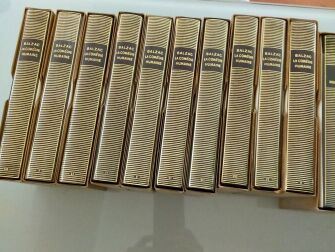 10 volumes de la pléiade Balzac5 volumes de la pléiade Zola4502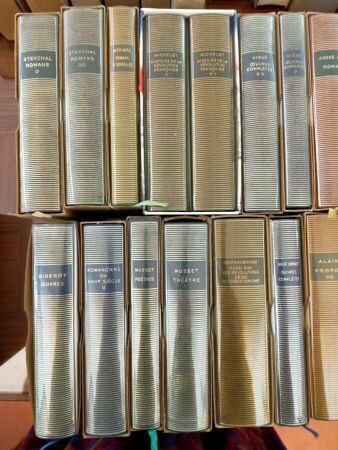 165 volumes de la pléiadeet 7 albums26503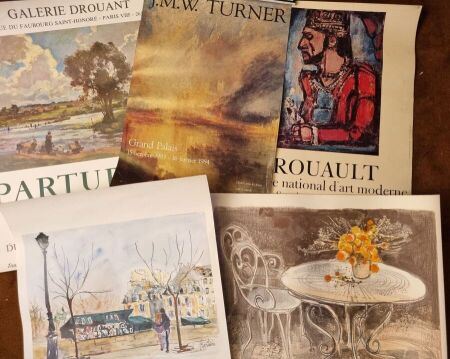 Lots d'affiches d'expositions artistiques de musées et galeries. Bon état.404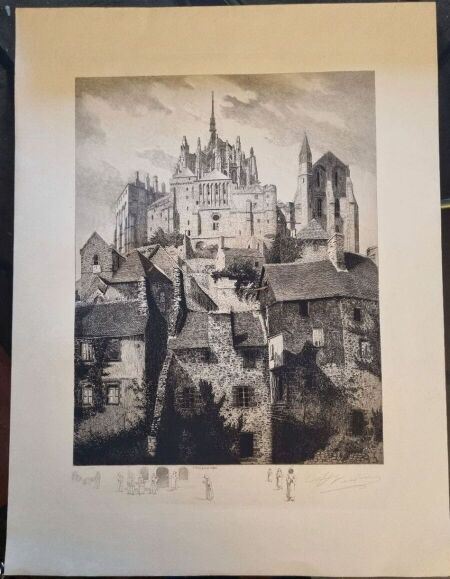 Ensemble de gravures : architecture et paysages État : rousseurs, tâches, déchirures, tâches d'humidité, quelques manques.805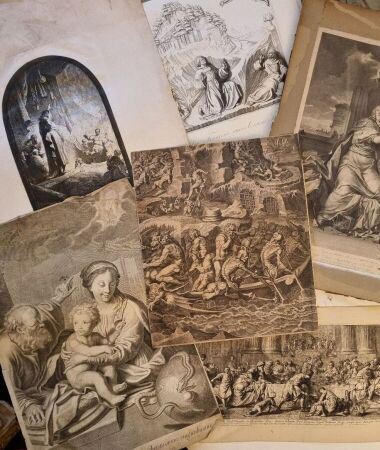 Important ensemble de gravures : scènes religieuses État : rousseurs, tâches, déchirures, tâches d'humidité, quelques manques.3806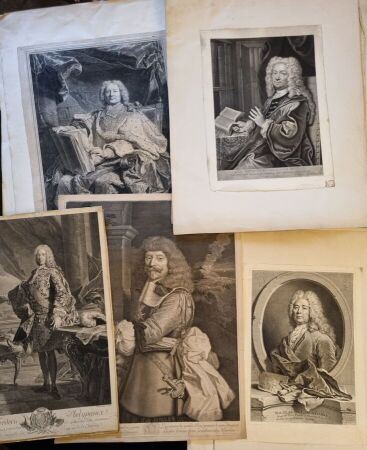 Important ensemble de gravures : portraits État : rousseurs, tâches, déchirures, tâches d'humidité, quelques manques.On donne un dessin.6007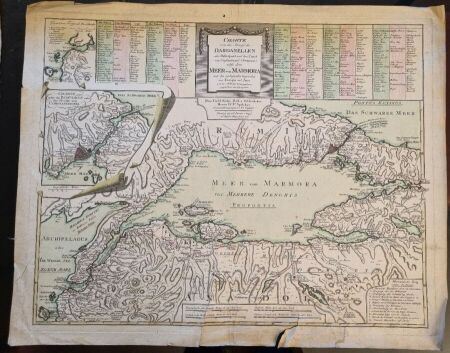 Ensemble de gravures : quatre cartes État : rousseurs, tâches, déchirures, quelques manques, tâches d'humidité.708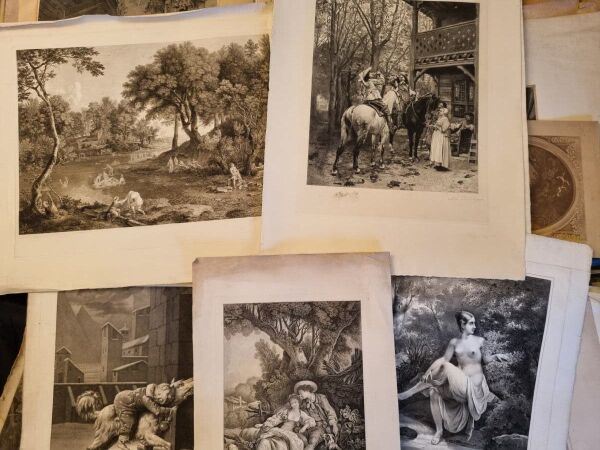 Important ensemble de gravures : scènes de genre et gravures animalièresÉtat : rousseurs, tâches, déchirures, tâches d'humidité, quelques manques.6009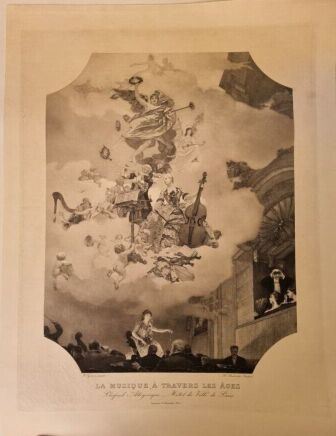 Ensemble de reproductions de gravures Bon état, quelques déchirures et manques sur les bords.20010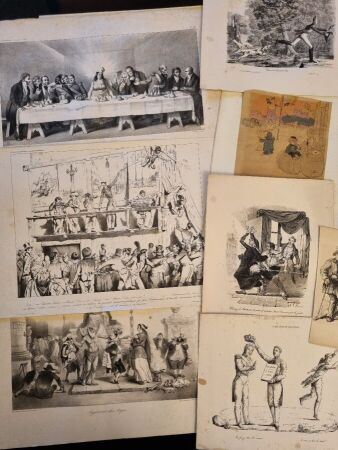 Important ensemble de gravures : caricatures État : rousseurs, tâches, déchirures, tâches d'humidité, quelques manques.On donne deux dessins.45011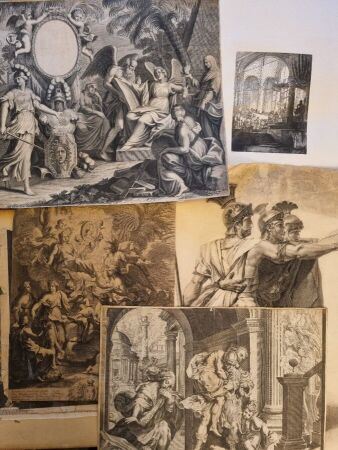 Important ensemble de gravures : scènes mythologiques État : rousseurs, tâches, déchirures, tâches d'humidité, quelques manques.45012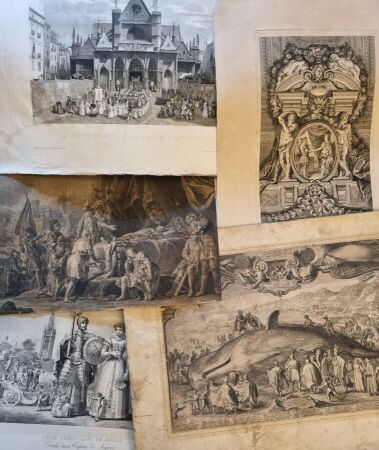 Ensemble de gravures portant sur des événements historiques et populaires État : rousseurs, tâches, déchirures, tâches d'humidité, quelques manques.40013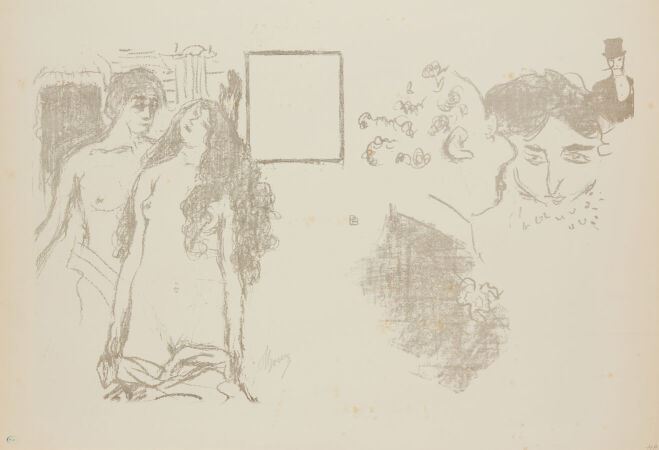 BONNARD Pierre (1867-1947)La dernière croisade, 1896Lithographie en gris. Impression sur vélin un peu jaunie.  Illustration pour le programme du Théâtre de l'Oeuvre « la Dernière croisade » de M. Gray. L'une des quelques épreuves avant la lettre, signée. Cachet de l'ancienne collection H. M. Petiet.(Bouvet 37) Sujet : 29,5 x 49 cm et feuillet : 38 x 56 cm(légères traces de plis, petites rousseurs éparses, petite déchirure dans le bord droit)38014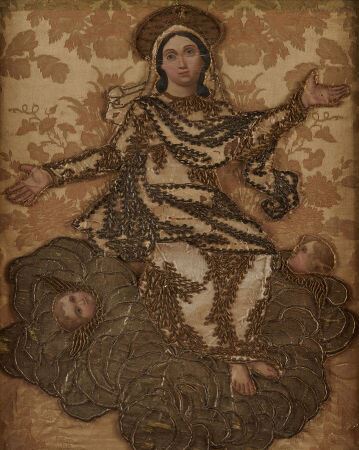 Ecole vers 1700Assomption Peinture sur soie et broderies de fils d'argent, d'or et sequinsHaut. : 57 ; Larg. : 46 cmInvendu15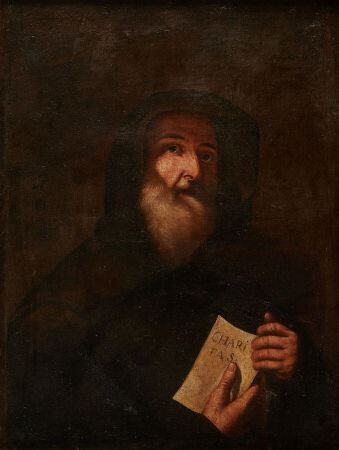 ECOLE NAPOLITAINE du XVIICharitashuile sur toileHaut. : 84 ; Larg.: 63 cmInvendu16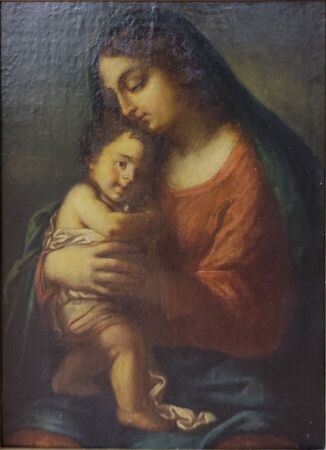 ECOLE ITALIENNE du XVIIVierge à l'enfantToile marouflée sur panneauxHaut. : 49.5 ; Larg. : 36.5 cmInvendu17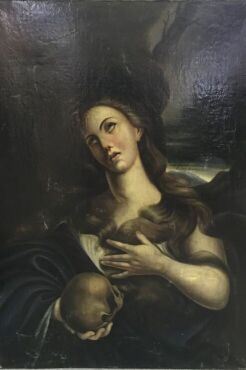 Sainte Madeleine pénitenteHuile sur toile Haut. : 104 ; Larg. : 74 cm(manques, restauration, rentoilé)15018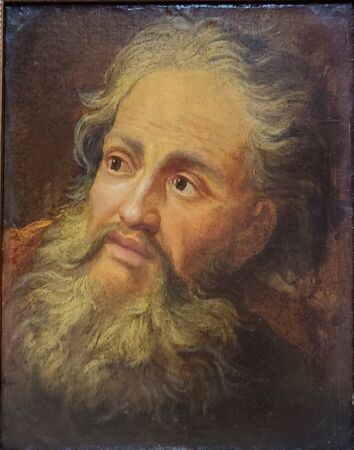 ECOLE FRANCAISE du XVIIIEtude de têteHuile sur papier marouflé sur cartonHaut. : 43 ; Larg. : 34 cm60019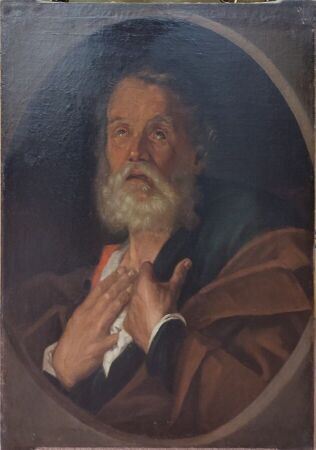 ECOLE ITALIENNE fin XVII, suiveur de Guido RENIsaint Pierre repentantHuile sur toileHaut. : 73.2 ; Larg. : 56.5 cm60020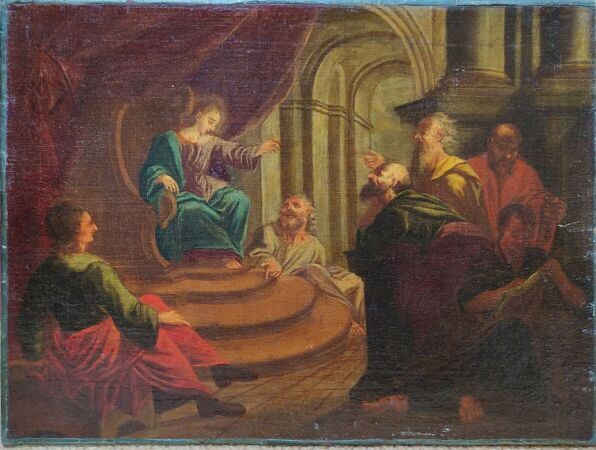 ECOLE FLAMANDE du XVIIIÉvanouissement d'Esther devant Assuérue et Jésus et les docteurs de la LoiPaire d'huile sur toileHaut. : 29 ; Larg. : 39.5 cmInvendu21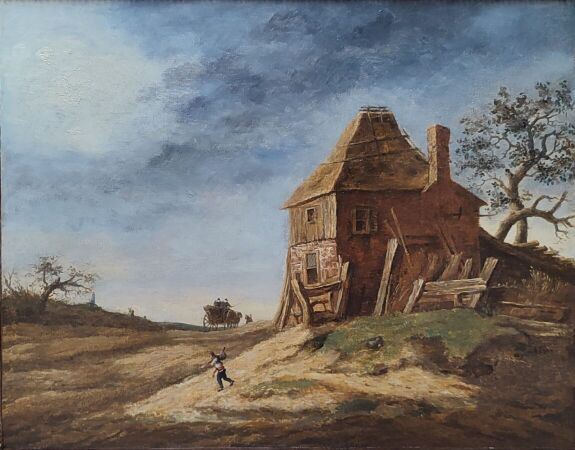 ECOLE FRANCAISE , entourage de Georges MichelPaysage à la fermeHuile sur toileHaut. : 34 ; Larg. : 42 cmInvendu22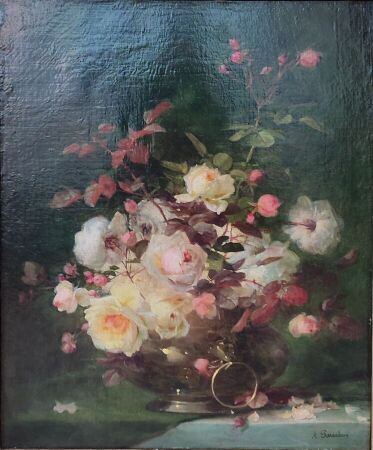 PERRACHON André (1827-1909)Bouquet de roses dans un vaseHuile sur toile, signée en bas à droiteHaut. : 65 ; Larg. : 54.5 cm60023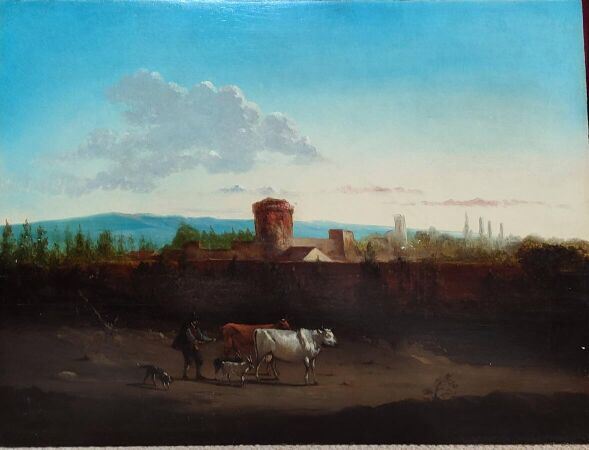 ECOLE ITALIENNE début XVIIILe gardien de troupeauHuile sur panneauHaut. : 41 ; Larg. : 54 cm20024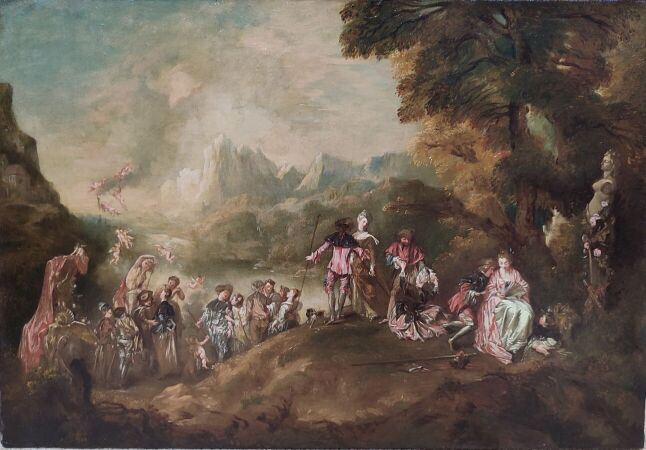 ECOLE FRANCAISE vers 1800, d'après WATTEAUPèlerinage à l'Île de Cythèrehuile sur toileHaut. : 46 ; Larg. : 65 cmInvendu25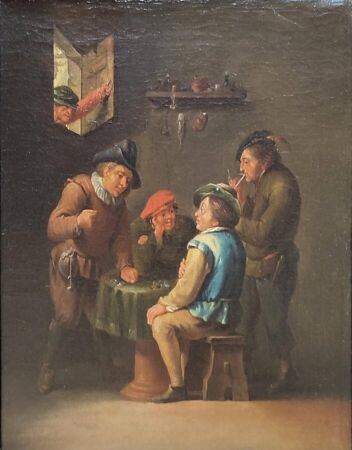 ECOLE FLAMANDE du XVIII, suiveur de David TENIERSJoueurs dans un intérieurHuile sur toileHaut. : 38 ; Larg. : cmInvendu26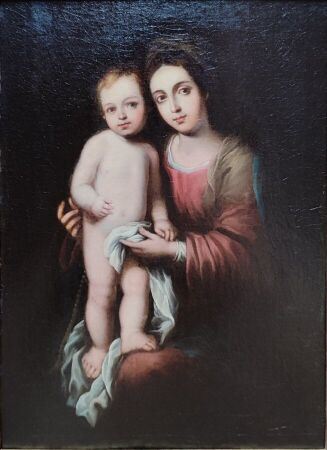 ECOLE ESPAGNOLE du XVII, suiveur de MurilloVierge à l'enfantToile maroufléeHaut. : 56 ; Larg. : 42 cm100027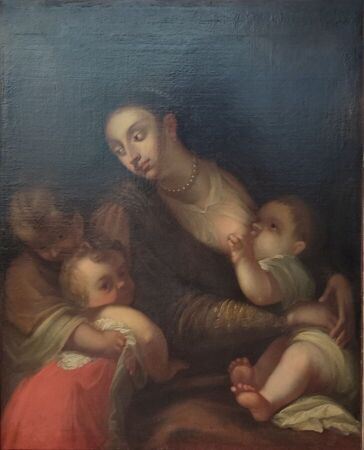 ECOLE FLAMANDEMère et ses enfantsHuile sur toileHaut. : 84 ; Larg. : 68.5 cm70028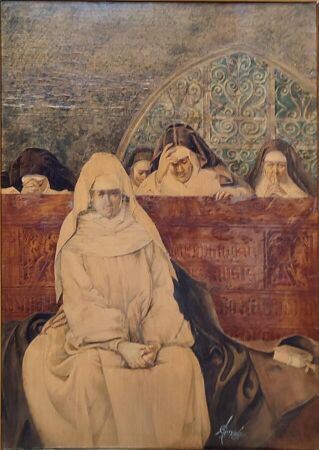 GARGIULO Almerico (1843-1912)Religieuses en prièreTechnique mixteHaut. : 48.5 ; Larg. : 33.5 cmInvendu29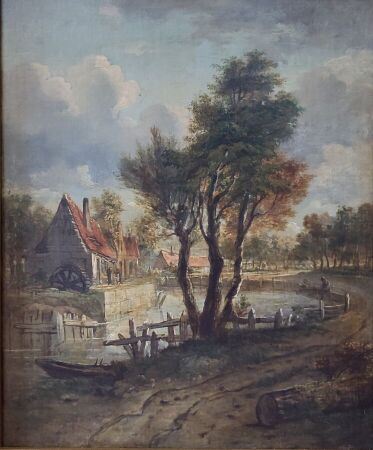 ECOLE HOLLANDAISE vers 1800Moulin à eauHuile sur toileHaut. : 46 ; Larg. : 38 cmCollection schneider, étiquette au dos et cachetInvendu30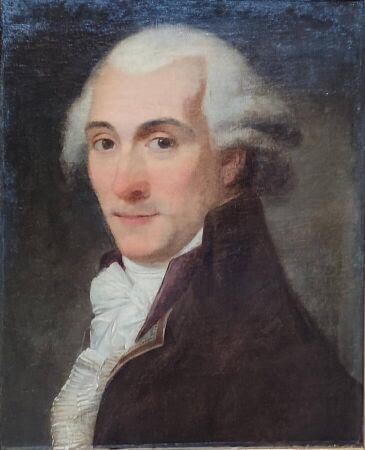 ECOLE FRANCAISE vers 1790Portrait d'un révolutionnaireHuile sur toileHaut. : 41 ; Larg. : 34 cm30031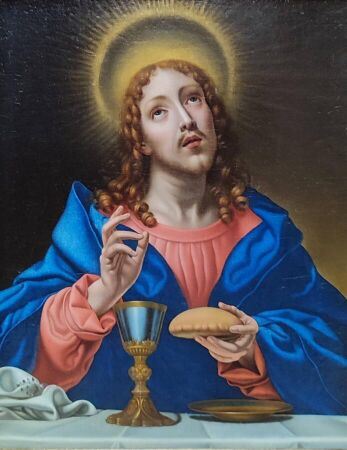 Suiveur de Carlo DolciChristHuile sur toileHaut. : 47 ; Larg. : 38 cmInvendu32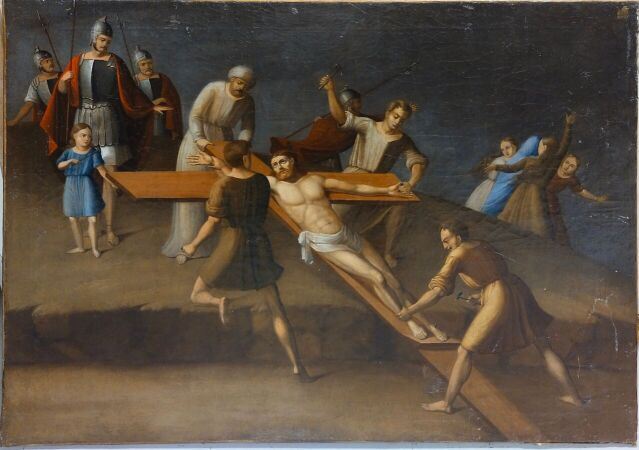 Ecole du XIXeCrucifixionHuile sur toileHaut. : 75 ; Larg. : 100 cm30033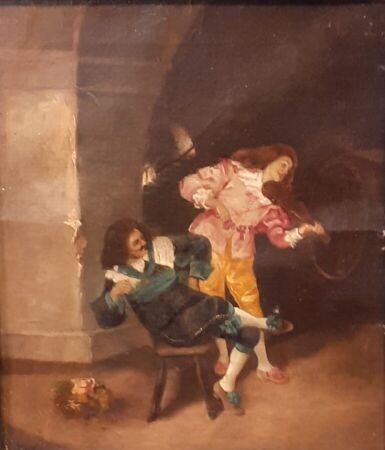 Ecole française du XIXe Duo de musiciensHuile sur toile portant une signature "Talario" en bas à gaucheHaut. : 37 : larg. : 30 cmInvendu33,1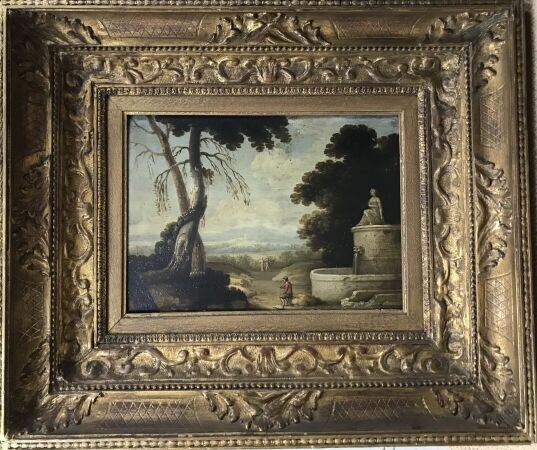 Ecole italienne de la fin du XVIIIèmePaysage animé à la fontaineHuile sur panneauHaut. : 30,5 ; Larg. : 40,5 cm20033,2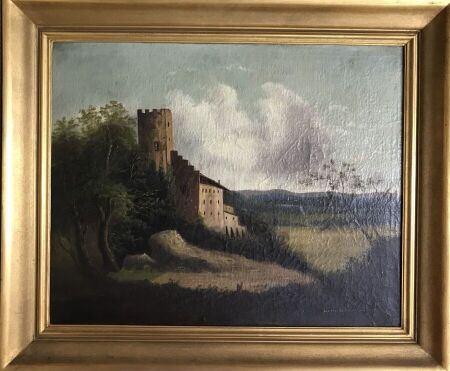 École française fin XIXèmePaysage au donjon (paysage alsacien?)Huile sur toileHaut. : 55 ; Larg. : 67,5 cm5033,4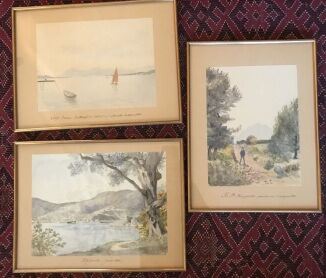 Ecole française du XIXèmePaysages de Méditerranée (Golfe Juan, Villefranche-sur-Mer, Ile Sainte-Marguerite)AquarellesSituées et datées 1884Haut. : 28,5 ; Larg. : 21,5 cm9034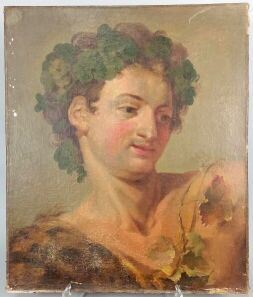 École française de la fin du XVIIIème siècle, entourage de PIERRE Jean-Baptiste Marie (1714-1789)Figure de BacchusToilePorte une inscription au revers "Couture C" lettre inscrite à gaucheHaut. : 59 ; Larg. : 59 cmSans cadre60035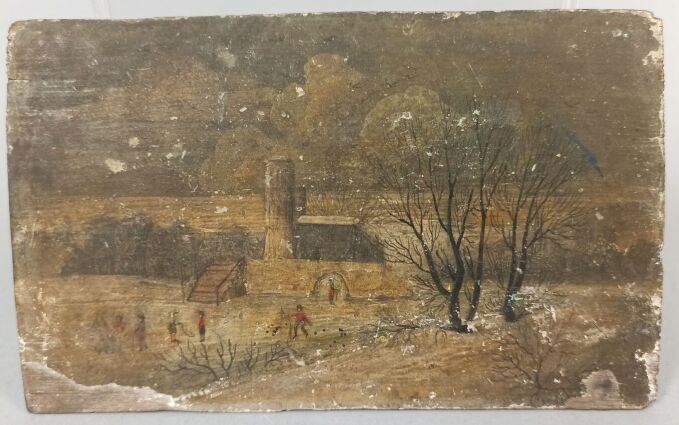 École Flamande du XIX siècle, Scène de patinoire en hiverHuile sur panneau, Haut. : 13 ; Larg. : 21cm4036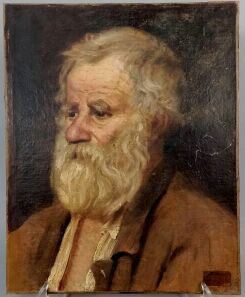 GIGOUX Jean (1806-1894) attribué àPortrait d'homme barbuPapier marouflé sur toilePorte une étiquette a vienne en bas à droite "Collection / de / Mme Vve de Balzac"Inscription au revers du châssis "Courbet"Haut. : 41,5 ; Larg. : 33 cmSans cadreProvenance :Collection de Madame Hanska (selon l'étiquette sur la face du tableau).45037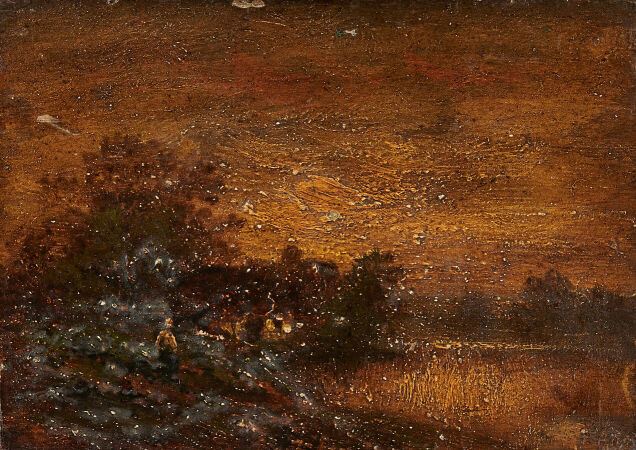 École Française, entourage de DUPRÉ Jules (1811-1889)PaysageHuile sur panneauHaut. : 11 ; Larg. : 6cmInvendu38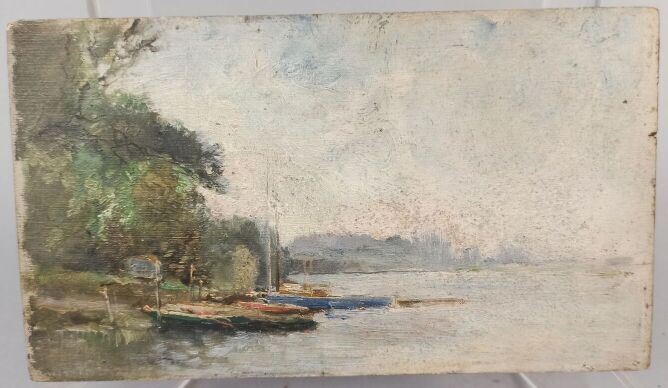 GILEMAND Bord de Seine Huile sur panneau de petite dimensionHaut. : 13 ; larg. : 22cmInvendu39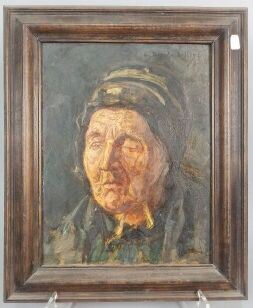 Nilleh (ou Nillet) davidPortrait de vieille femme, Huile sur toile, Signé en haut à droite, Haut. : 35 ; larg; / 37cm5040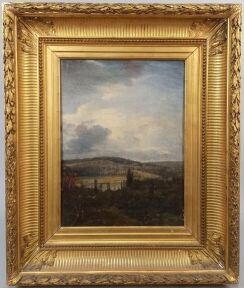 École française vers 1790Paysage fluvial avec un homme et sa longue vueToile d'origineHaut. : 33 ; Larg. : 24,5 cmInvendu41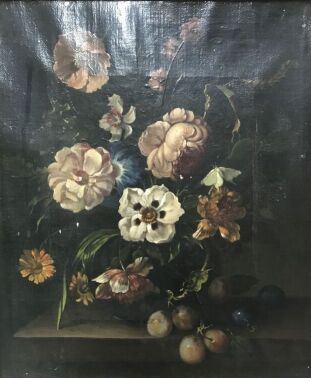 Ecole française du XVIII Nature morte au bouquetHuile sur toileHaut. : 38 ; Larg. : 32 cm38042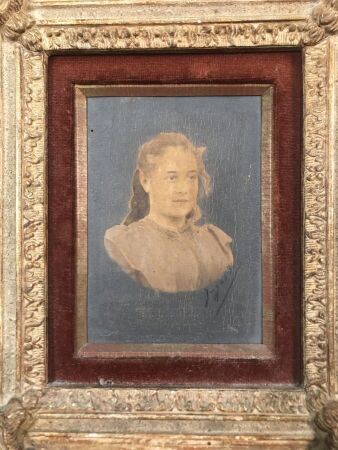 Ecole française XIXPortrait de jeune filleHuile sur panneauHaut. : 14 ; Larg. : 10 cm4043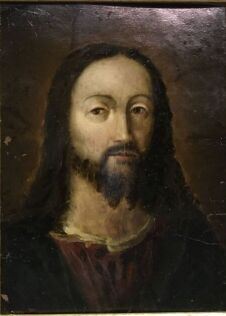 Ecoledu XIXèmeChristHuile sur cuivreHaut. : 23 ; Larg. : 18 cm12044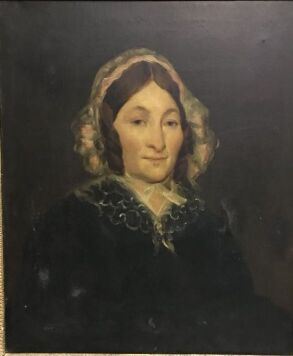 École XIXèmePortrait de femmeHuile sur toileHaut. : 65,5 ; Larg. : 54 cm (restaurations anciennes)8045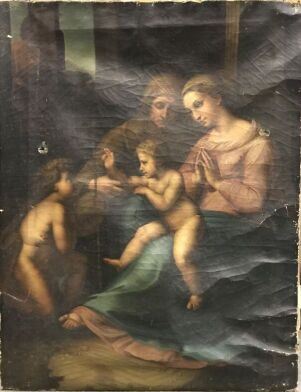 Dans le goût de RaphaëlMarie, Anne, Jésus et Jean-BaptisteHaut. : 82 ; Larg. : 63,5 cm(très accidenté)18046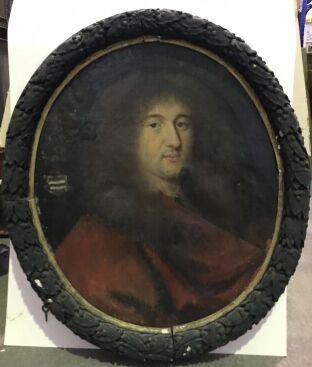 Ecole française du XVIIIè siècle Portrait présumé Paul Alexandre Petit de Selve Huile sur toile Haut. : 58 ; Larg. : 49 cm(restauration, manques)90047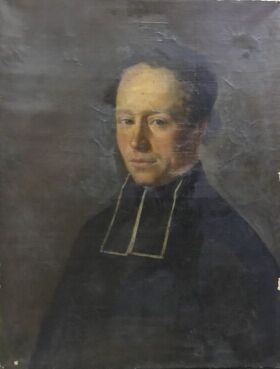 Ecole française du XIXè sièclePortrait d'un prêtreHuile sur toileHaut. : 58 ; Larg. : 44 cm(manques en bordures, restauration)9048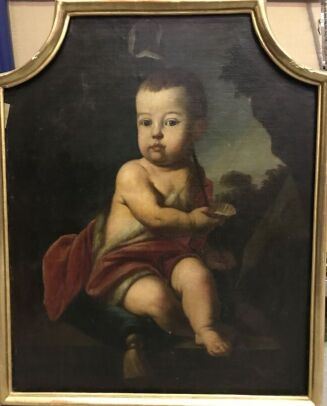 Ecole française XIXè siècle"Louis peint à 8 ans 1/2"Huile sur toileHaut. : 77 ; Larg. : 62 cm(petits manques)110049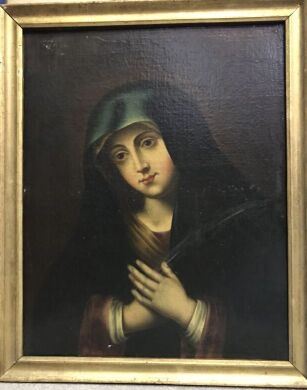 École XIXème siècleVierge MarieHuile sur toileHaut. : 62,5 ; Larg. : 51 cm (accidents)25050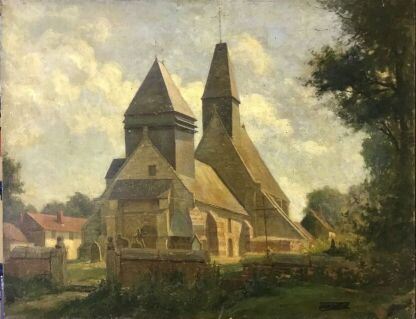 TEILLIET Jean (1870-1931)Église de Froissy (Oise)Huile sur toileSignée en bas à droiteHaut. : 90 ; Larg. : 116 cm120051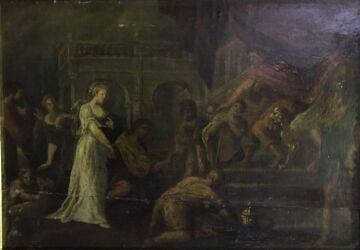 École du XVIIème ou XVIIIème ?Scène de l'Ancien TestamentHuile sur boisHaut. : 28,5 ; Larg. : 41 cm(fente)60052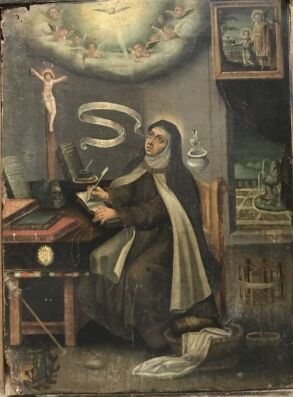 Ecole française du début XVIIèmeReligieuseHuile sur panneauHaut. : 51,5 ; Larg. : 38 cm60053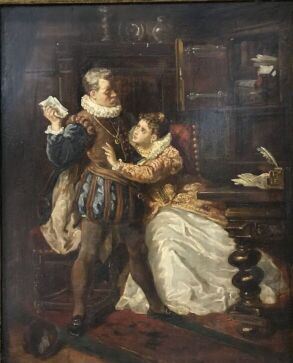 École moderneLe Billet et couple Huile sur panneau Haut. : 35 ; Larg. : 26,5 cm20054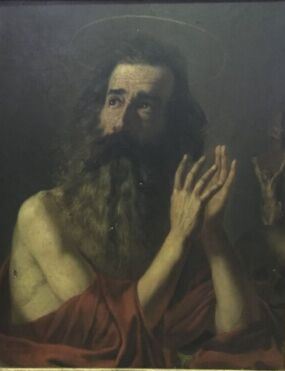 École du XVIIIème ?Saint Pierre avec les mains jointes, Christ sur une croixHuile sur toileHaut. : 73 ; Larg. : 59 cm(accidents)60055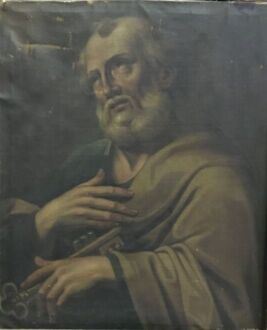 École de BologneSaint PierreFin XVIIèmeHuile sur toile Haut. : 75 ; Larg. : 61 cm(manques, accidents)55056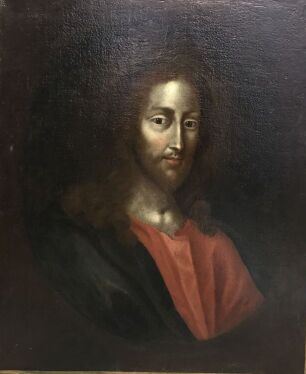 École du XIXème siècleChrist en tunique rougeHuile sur toileHaut. : 73 ; Larg. : 60,5 cm(restauré)28057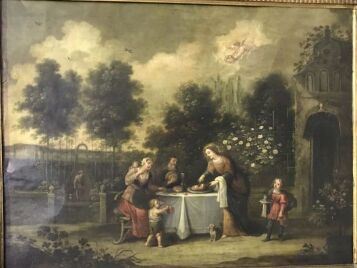 WOLFAERTSScène bibliqueHuile sur cuivreHaut. : 60 ; Larg. : 79 cm270058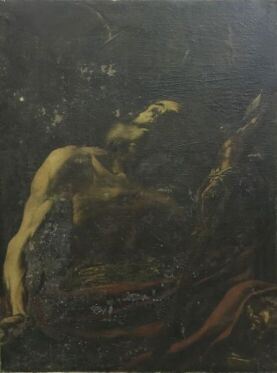 Saint PierreHuile sur toile Haut. : 119 ; Larg. : 80 cm(mauvais état, manques, rentoilé)3700059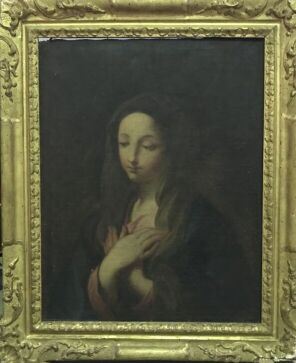 École de Bologne, fin XVIIème?  suiveur de GUIDO RENI (1575-1642)MadoneHaut. : 64,5 ; Larg. : 51 cm(légers manques)100060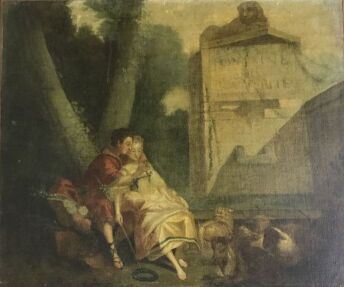 École française dans le goût XVIIIème siècleScène pastoraleHuile sur toile maroufléeHaut. : 73 ; Larg. : 87 cm22061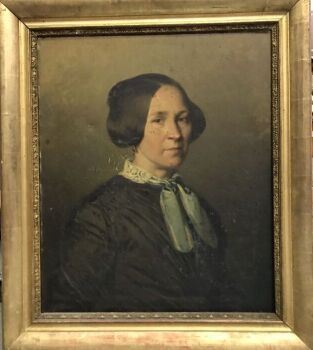 DESJARDINS Louis Léon (1823-1914)Portrait de femmeHuile sur toileSignée en bas à droite et datée 1858 Haut. : 64,5 ; Larg. : 54 cm(craquelures, salissures)15062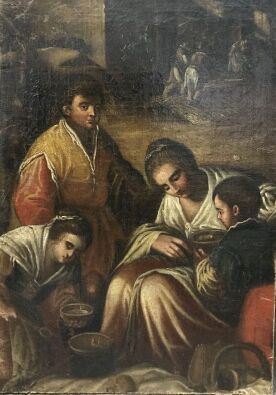 École de Bassano dans le gout du XVIIème siècleToile marouflée sur cartonHuile sur carton Haut. : 50 ; Larg. : 35,5 cm(fragments, usures)28063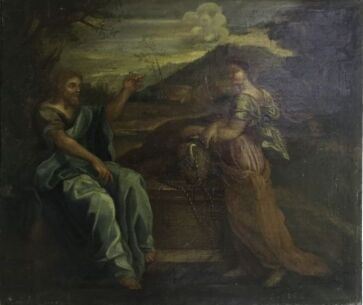 Ecole française du XIXè siècleUn homme et une femme au puitsHuile sur toileHaut. : 52 ; Larg. : 61 cm(restauré et rentoilé)28064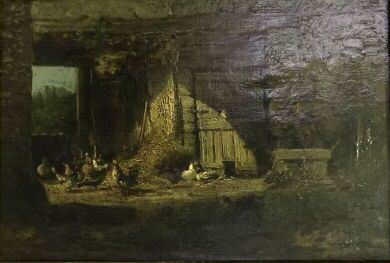 École française du XIXe siècleBasse-cour à la ferme Huile sur toileHaut. : 30 ; Larg. : 45,5 cm22065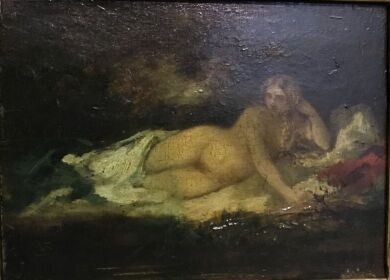 École française XIXèmeFemme nue allongée Huile sur boisTrace de signature en bas à gaucheHaut. : 13,5 ; Larg. : 18,5 cm13066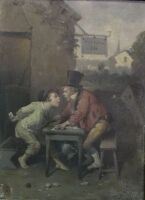 Dans le goût de LANFANT DE METZ François-Louis (1814-1892)Partie de cartesHuile sur panneauHaut. : 16,5 ; Larg. : 12 cm45067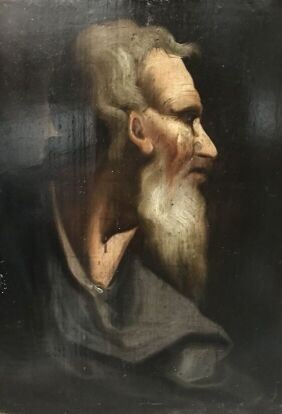 ESCUDIER Charles Jean Auguste (1848-1923)Portrait d'un homme blessé au cou, 1890Huile sur bois Haut. : 26 ; Larg. : 19 cm6068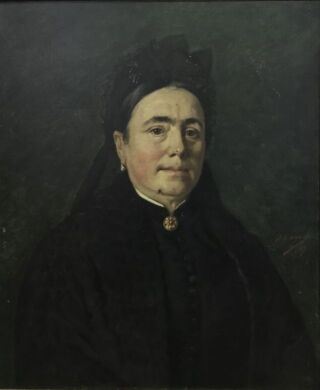 École du XIXème sièclePortrait de femmeHuile sur toileSigné à droite et daté 1889Haut. : 65,5 ; Larg. : 55 cm12069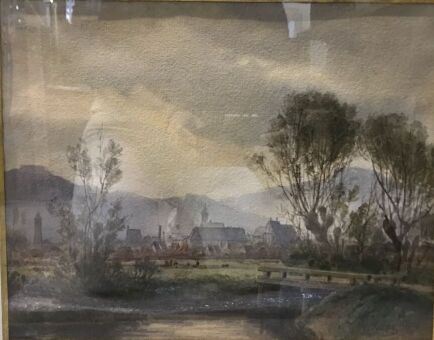 KUNZ Reinhard (1836-1906)Village avec son pont en boisAquarelle sur papierSignée R. Kunz en bas à droite et datée 1890Haut. : 30 ; Larg. : 38 cm37,5x29,5 cm3070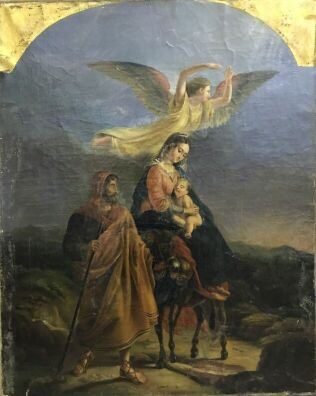 École française XIXè siècleFuite en ÉgypteHuile sur toileHaut. : 81 ; Larg. : 65 cm(mauvais état, rentoilé)26071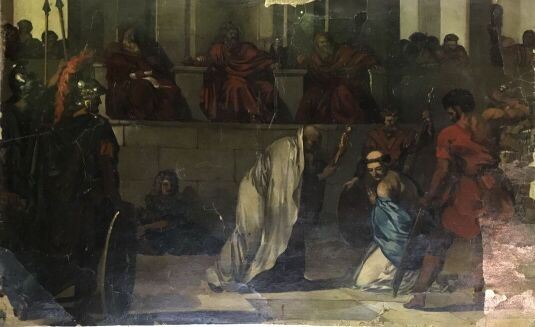 École Française du XIXème siècleScène de martyrHuile sur toileHaut. : 50 ; Larg. : 80 cm(manques, craquelures, sans châssis ni cadre)18072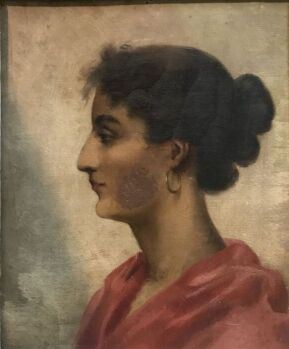 École XIXèmeTête de femmeHuile sur toileHaut. : 27 ; Larg. : 22 cm(restauration)9073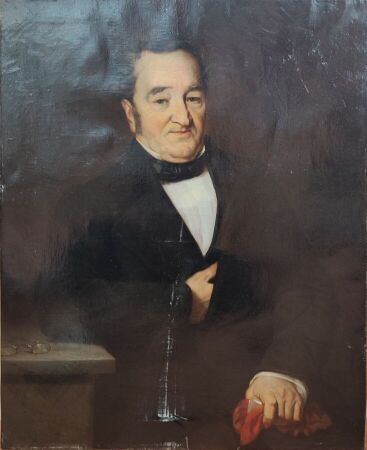 École française du XIXème sièclePortrait d'homme en habitHuile sur toile, datée 1857 en bas à gaucheHaut. : 92 ; Larg. : 73.5 cm(accidents)18074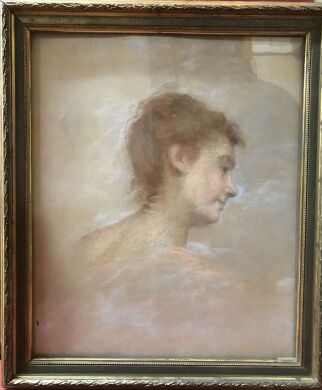 École française du XIXème sièclePortrait de femme de profilPastelHaut. : 51 ; Larg. : 42 cmInvendu74,1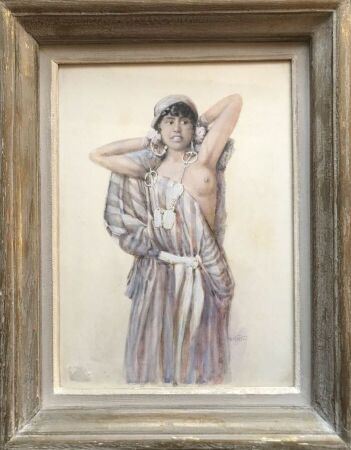 SEITZ Anton (1829-1900)Mauresque dévêtueGouacheSignée en bas à droite A. SeitzHaut. : 32 ; Larg. : 24 cm5074,2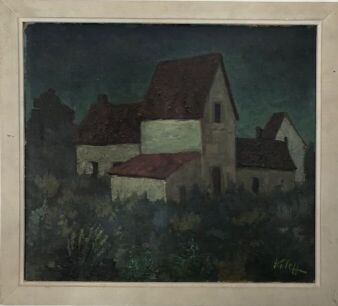 Ecole modernePaysage de ferme au toit rougeHuile sur cartonSignée en bas à droite KeleffHaut. : 34 ; Larg. : 38 cm1074,3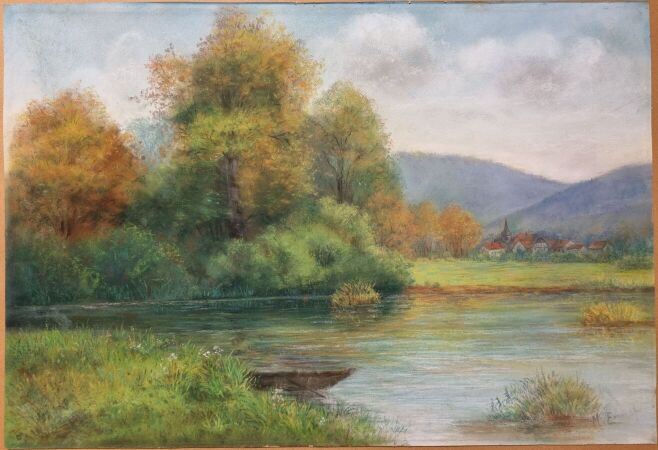 École modernePaysage à l'étang en automnePastelSignée en bas à droiteHaut. : 36 ; Larg. : 53 cm1075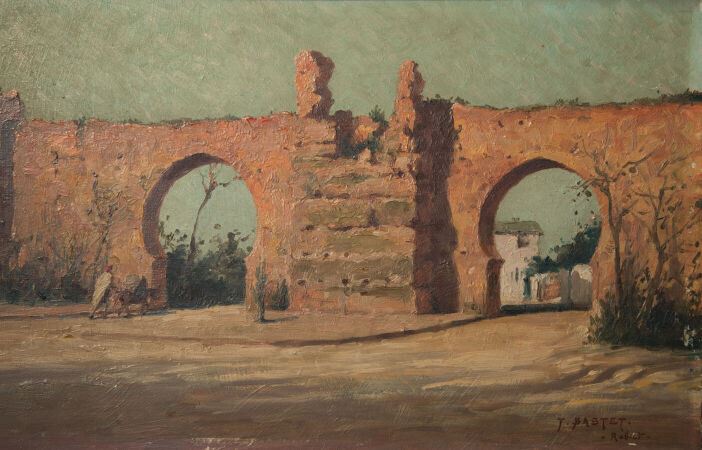 BASTET Tancrède (1858-1942)RabatHuile sur panneau, signée en bas à droiteHaut. : 27,5 ; Larg. : 41,5 cmInvendu76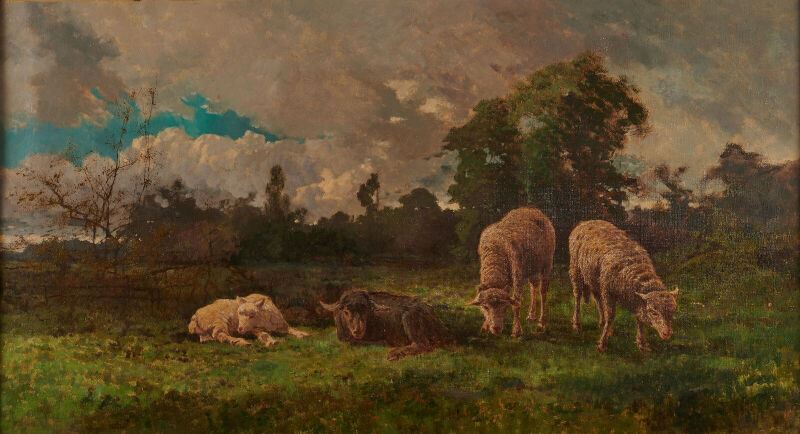 ECOLE DE BARBIZONMoutons dans un préHuile sur toileHaut. : 50 ; Larg. : 92 cm(restaurations)38077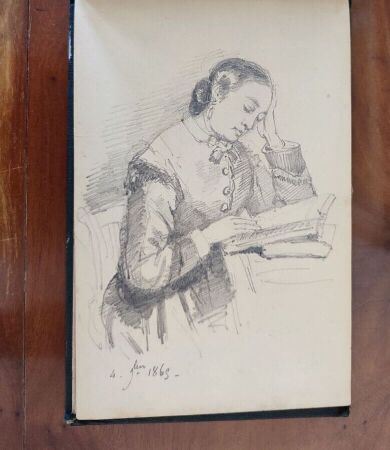 Album amicorum ou Carnet de voyage vers 1860Crayon et lavisHaut; : 12 ; Larg. : 17,5 cm20078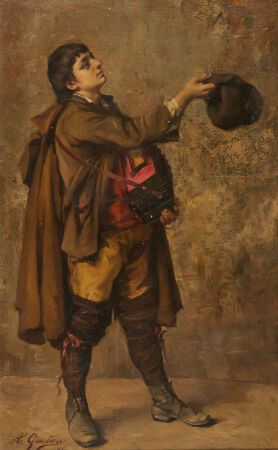 GAUTIER Armand Désiré (1825-1894)Le mendiant, 1886Huile sur toile, signée et datée en bas à gaucheHaut. : 74 cm  ; Larg. :  48 cm18079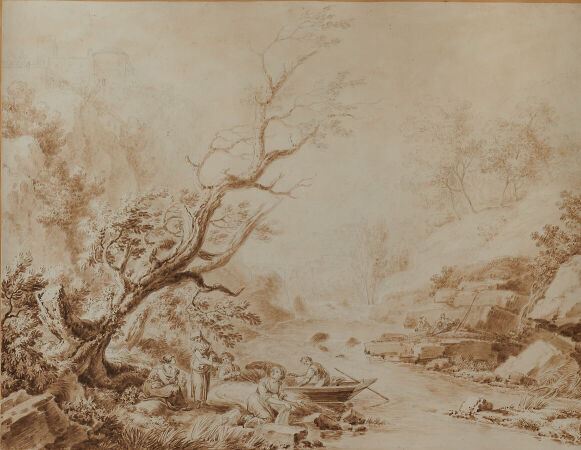 École de  CONSTANTIN d'AIX Jean Antoine (1756-1844)Lavandières à la rivièreLavis brun sur traits de crayon noirHaut. : 45 ; Larg. : 57 cm(collé en plein, quelques rousseurs)35082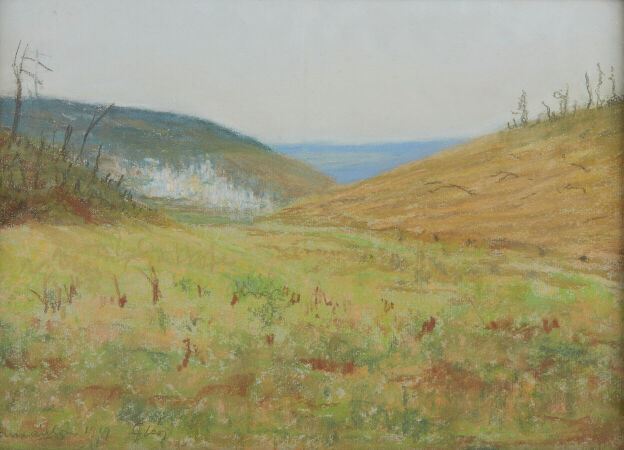 LEONPaysage Pastel signé, situé et daté en bas à gaucheHaut. : 24 ; Larg. :  35 cmInvendu83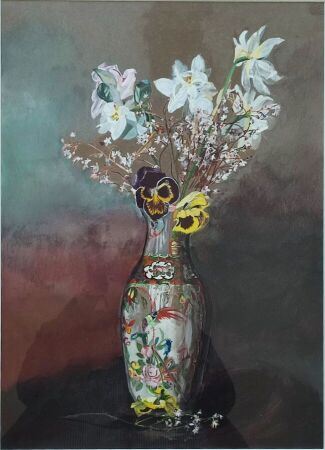 DUHEM Marie (attribué à)Bouquet au pensées et jonquillesGouacheHaut. : 45.5 ; Larg. : 33 cmInvendu84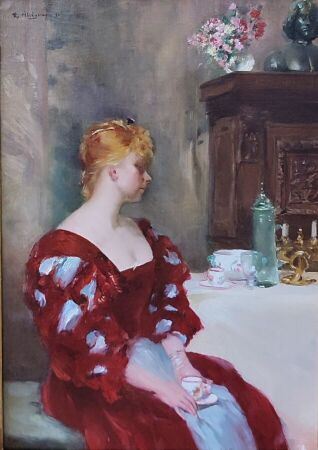 ALLEGRE Raymond (1857-1933)Portrait de femme assiseHuile sur toile, signée en haut à gaucheHaut. : 46.5 ; larg. : 32.5 cmInvendu85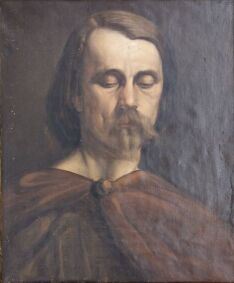 Ecole française vers 1840Portrait d'homme en gauloisToile d'origineHaut. : 55 ; Larg. : 46 cmInvendu86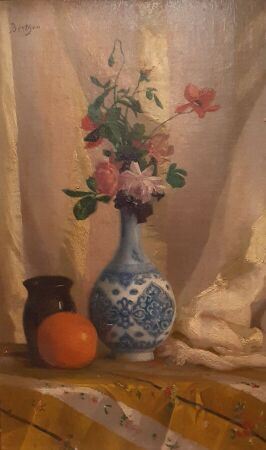 Ecole ModerneNature morte au bouquet de fleursHuile signée signée "Berthon" en haut à gaucheHaut. : 55 ; larg. : 35 cmInvendu87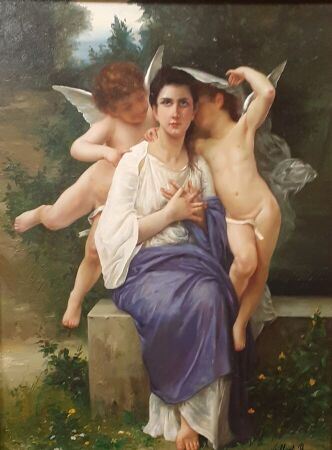 D'après William-Adolphe BOUGUEREAU (1825-1905)"L'Éveil du coeur"Huile sur panneau, signée en bas à droite "Vaillant B".Haut. : 40,5 cm ; Larg. : 30,5 cm22088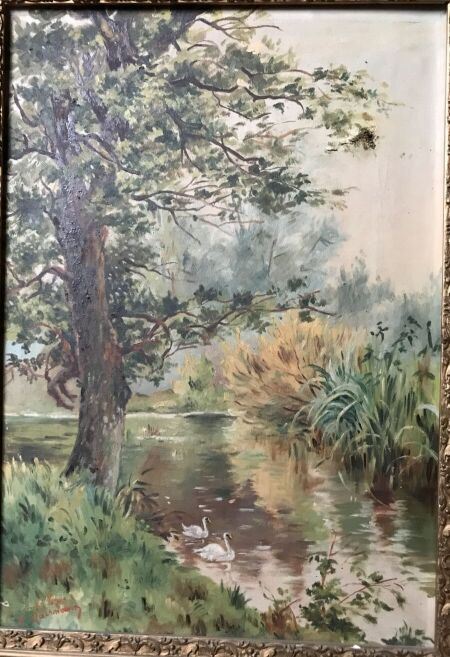 GASSIMONI G. Paysage aux cygnesHuile sur toile Haut. : 44 ; Larg. : 31 cm(accident)1089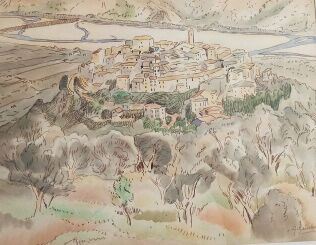 GALLIBERT GENEVIEVE (1888-1978)Gattières dans le VarAquarelleSignée en bas à droiteHaut. : 28 ; larg. : 36 cm2090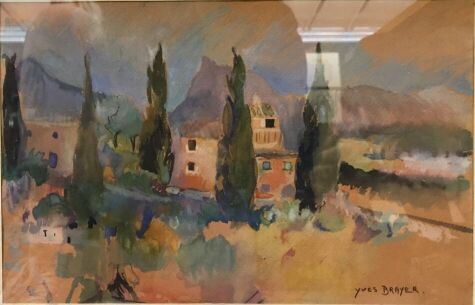 Ecole moderneEspagneAquarelleHaut. : 20 ; Larg. : 31 cmInvendu91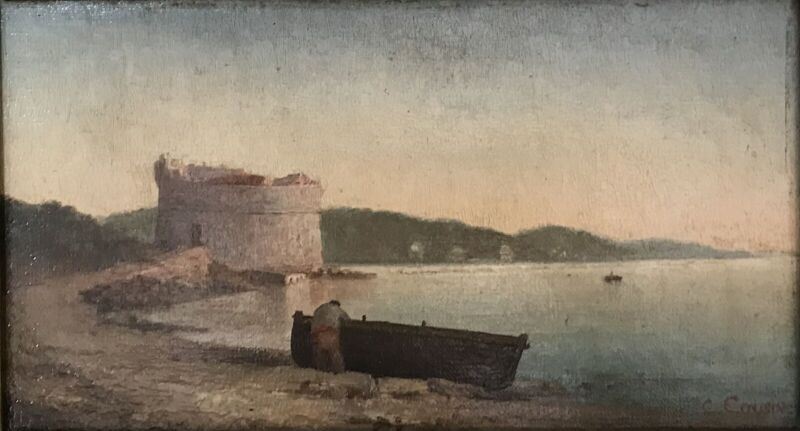 École française du XIXèmePaysage lacustre au châteauHuile sur toile, signée COUSIN en bas à droiteHaut. : 14 ; Larg. : 25 cm10092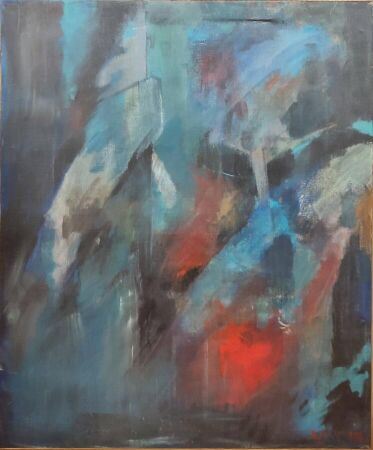 École contemporaineComposition abstraiteToileSignée en bas à gauche et datée 1993Haut. : 117 ; Larg. : 98 cm8093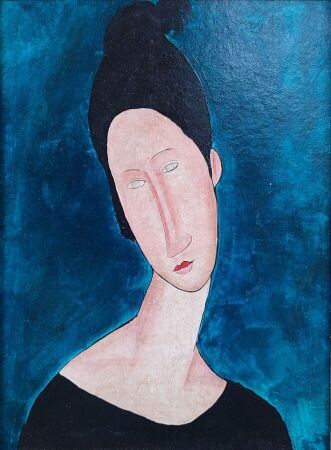 École Moderne dans le gout de ModiglianiPortrait de femmeHuile sur panneauHaut. : 43 ; Larg. : 32 cm6094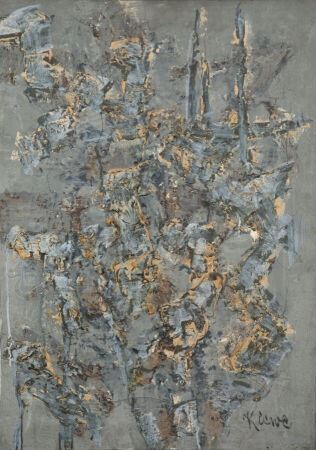 KIEWE Chaim (1912-1983)Composition abstraite, 1969Signée en bas à droite et contresignée au dos Haut. : 65 ; Larg. :  46 cm(petit accident)5095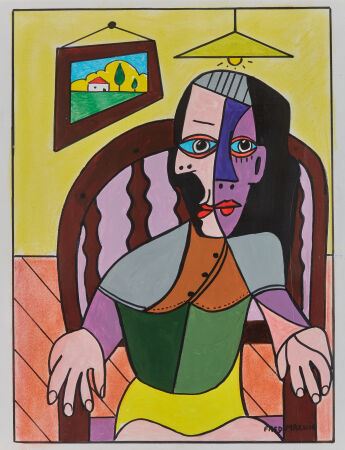 MAZUIR Fred (né en 1944)"Femme double. Hommage à  Picasso"Technique mixte sur papier, signée en bas à droite.Haut. : 60 cm ; Larg. :  50 cm12096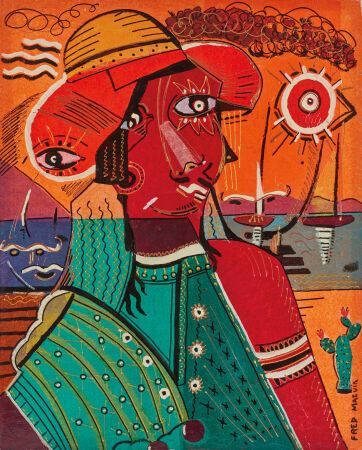 MAZUIR Fred (né en 1944)"RIO. Hommage à  Picasso"Technique mixte sur toile, signée en bas à droite, titrée et contresignée au dosHaut. : 100 cm ; Larg. :  80 cmRegroupé97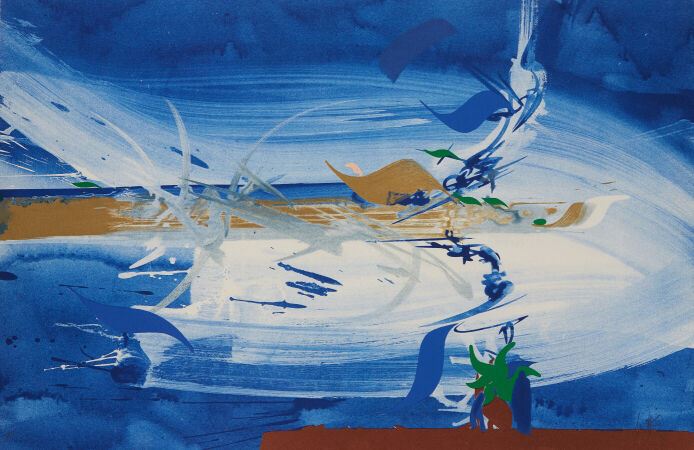 MORETTI Raymond (1931-2005)HAGGADAHEnsemble de 21 lithographies dans un coffret titréHaut. : 42 ; Larg. : 64 cm30098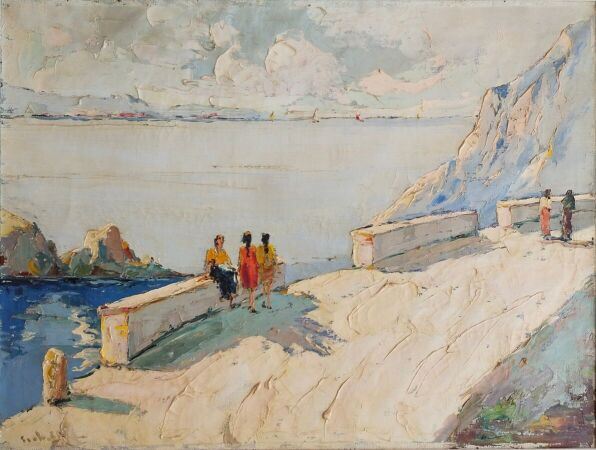 ECOLE MODERNEBord de merHuile sur toile, porte une signature en bas à gaucheHaut. : 60; Larg. : 80 cm12099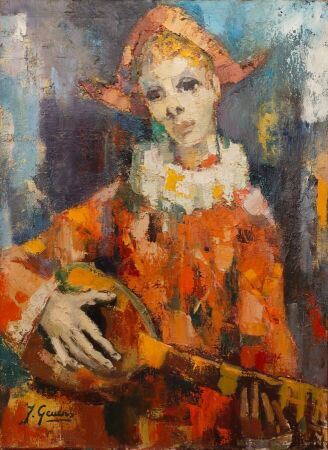 GEUENS Jacques (1910-1991)ArlequinHuile sur toile, signée en bas à gaucheHaut. : 80 ; Larg. : 60 cmInvendu100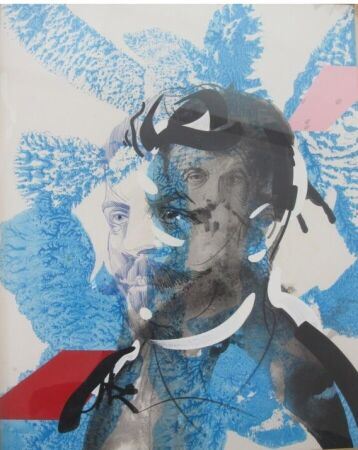 MORETTI Raymond (1931-2005)Portrait d'hommeGouache et graphite sur papierHaut. : 42 cm ; Larg. :  33,5 cm (à vue)120101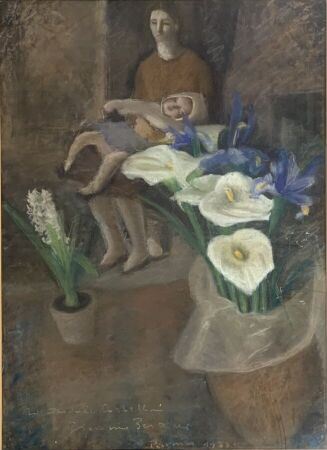 BERTUCCI Giacomo (1903-1982)Mère et enfant , parme 1936Pastel signée et dédicacée en bas à gaucheHaut. : 65 ; Larg. :  47 cmInvendu102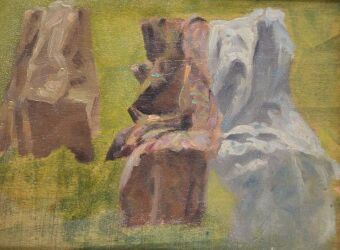 ECOLE MODERNEÉtude d'étoffes à l'ombre par grand soleilHuile sur panneauHaut. : 16 ; Larg. :  20 cmInvendu103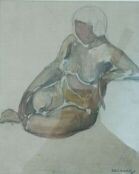 ZACCAGNINO Antoine (1907-1992)ModèleGouache sur toile cachet bdHaut. : 26 ; larg. : 21 cm80104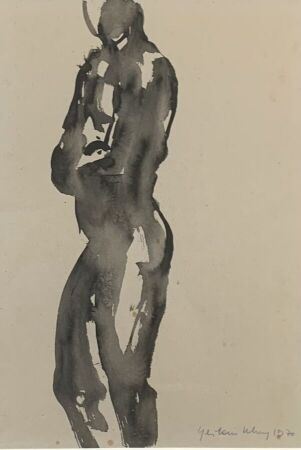 UHRY Ghislain (1932)Modèle, 1970Dessin au lavis, signé en bas à droite et datéHaut. : 44 ; larg. : 30 cm80105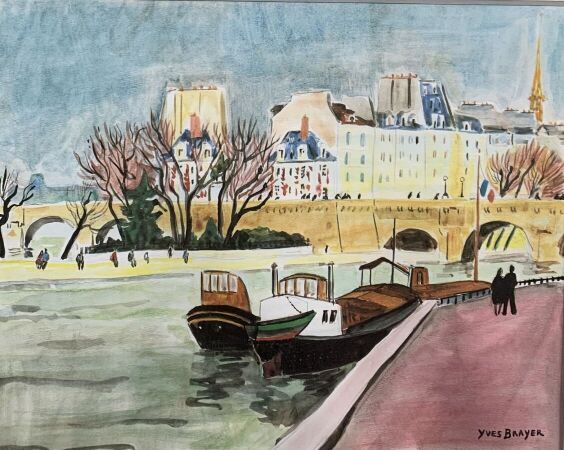 BRAYER Yves (1907- 1990 )Pointe du Vert-galantReproductionHaut. : 30 ; larg. :  37Regroupé106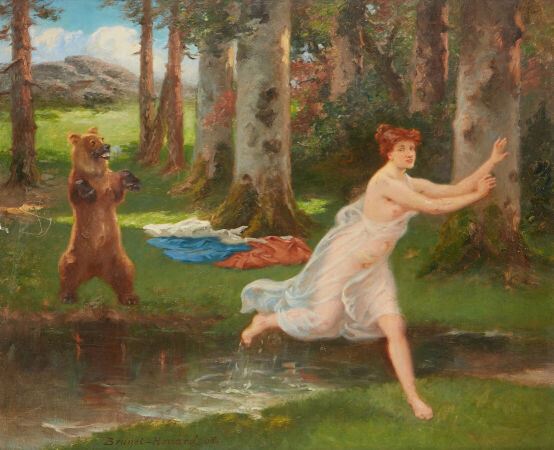 BRUNET-HOUARD Pierre Auguste (1822-1922)Baigneuse et oursHuile sur toile, signée en bas, à gauche et datée 1908Haut. : 50 ; Larg. :  61 cm200107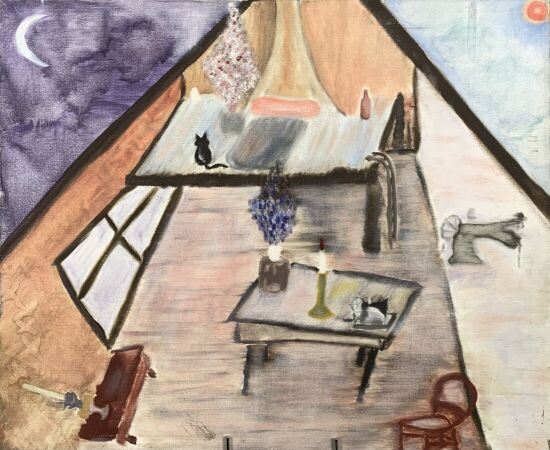 LERAILLE Éric (1950)L'ombre de Mineli, 1974Huile sur toile, signée, titrée, datée et annotée13ème tableau au versoHaut. : 50 ; Larg. :  61 cmInvendu108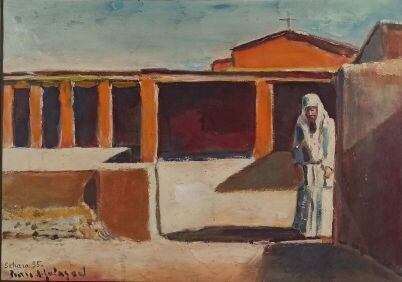 DE GUINGAND Pierre (1885- 1964 )moine dans le cloître, Sahara 1935Huile sur carton, situé et daté Sahara 35Haut. : 32 ; larg. : 45 cmInvendu109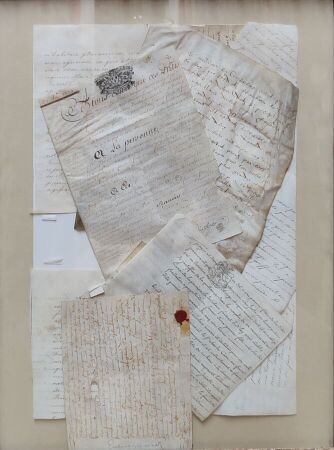 Pêle mêle de lettresHaut. : 54 ; Larg. : 43 cm (à vue)10110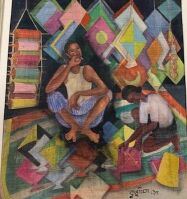 ECOLE INDONESIENNEMarchands de tissuAquarelle signée en bas à droiteHaut. : 27 ; Larg. : 23.5 cm (à vue)Invendu111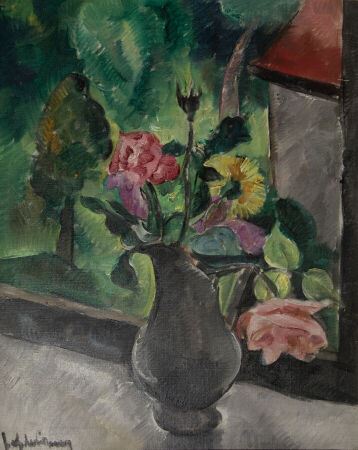 DE PAUW Jef(1888-1930)Nature morte au bouquet de fleursHuile sur toileHaut. : 50 ; Larg. : 40 cmInvendu112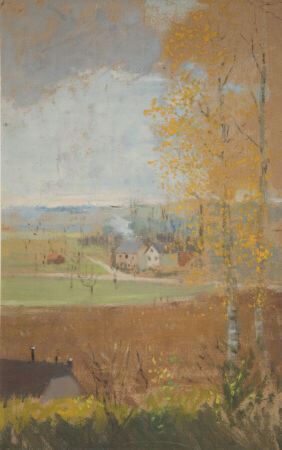 École ModernePaysage d'automneGouache sur cartonHaut; : 44 ; Larg.  : 28 cm20113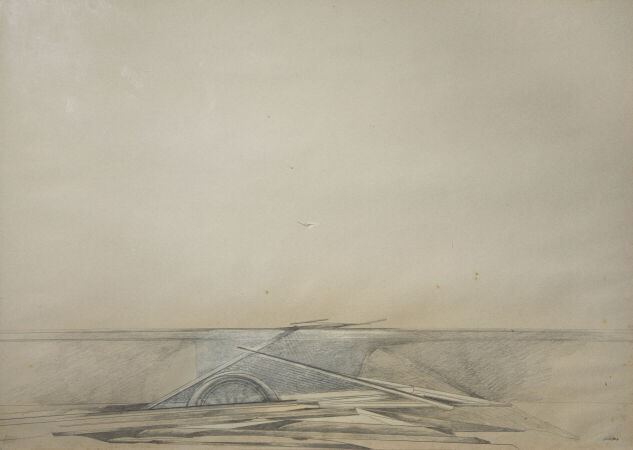 LEVEQUE Yves (né en 1937)Sans titreCrayon fusain et rehauts de craie blancheSigné en bas à droiteHaut. : 74 ; Larg. : 104 cm20114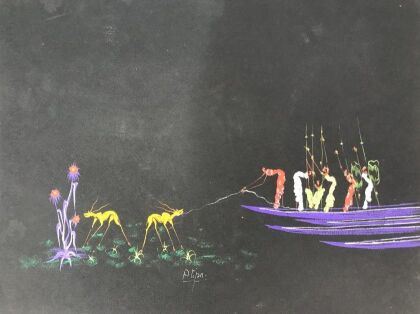 ATIPOGouache sur papier signée en bas au centreHaut. : 31.5 ; larg. :  24.5 cm(frottée) EKIAVINGouache sur papier signée en bas à droite, sous verreHaut. : 32 ; larg. :  25 cmInvendu115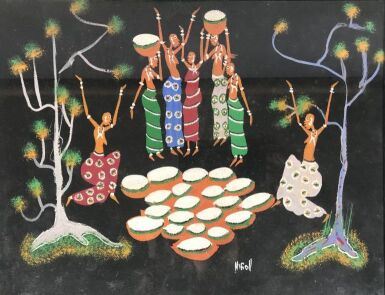 NIGOLLGouache sur papier signée en bas à droite, sous verre32.5 x 25 cmITSHERIEGouache sur papier signée en bas à droite, sous verre31.5 x 25.5 cmDOUMGALIGouache sur papier signée en bas à droite 31.5 x 25 cmInvendu116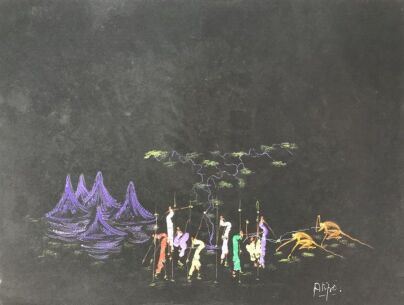 ECOLE DE POTO POTOATIPOGouache sur papier signée en bas à droiteHaut. : 32 ; Larg. :  24.5 cm(frottée) ITSHERIEGouache sur papier signée en bas à droite Haut. : 31.5 ; Larg. :  25.5 cmOTHANIGouache sur papier signée en basau centreHaut. : 31.5 ; Larg. :  25.5 cm(légères usures en bordures)Invendu117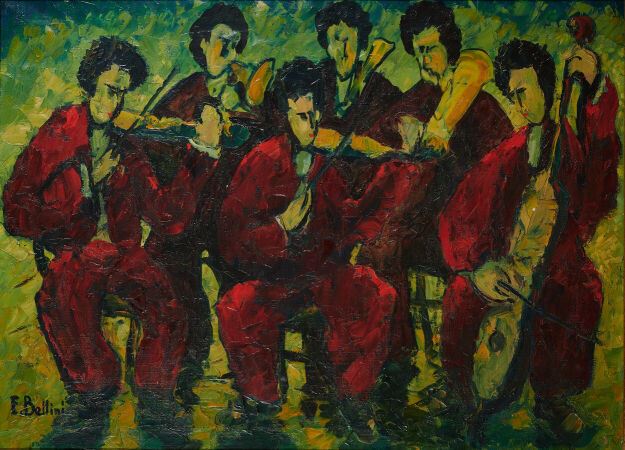 BELLINI Emmanuelle (1904-1989)L'orchestreHuile sur toileHaut. : 74 ; Larg. : 100 cmProvenance : Succession Casanova, ancien propriétaire du restaurant le Fouquet's50118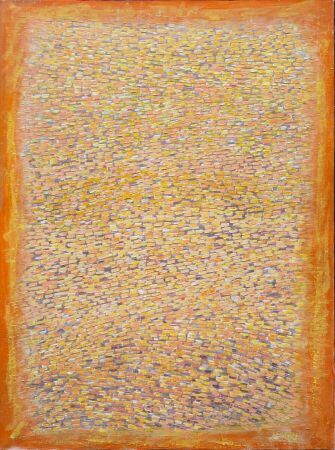 MANTRA Pierre (1935)OrangeHuile sur toile signée en bas à droiteHaut.: 130 ; Larg.: 97 cmInvendu119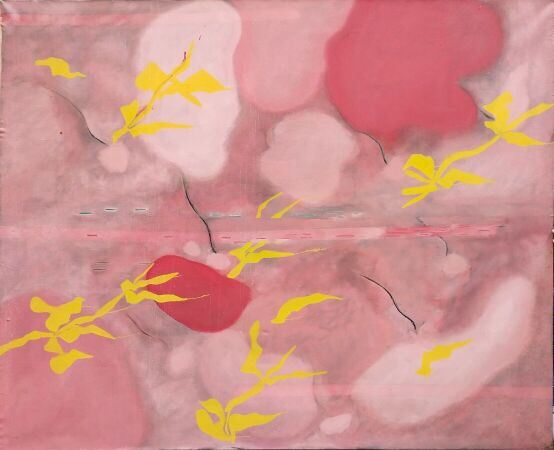 TORRETON Pierre Sans titreHuile sur toileHaut. : 230, larg. : 195 cmInvendu120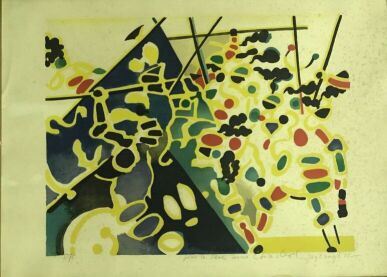 LAGRANGE Jacques (1917-1995)Composition coloréeLithograhieSignée en bas à droite, datée 68,Justifiée 5/75Dédicacée "pour le Père ami Charles Lagrange 68"Haut. : 54 ; Larg. : 75 cm(rousseurs)30121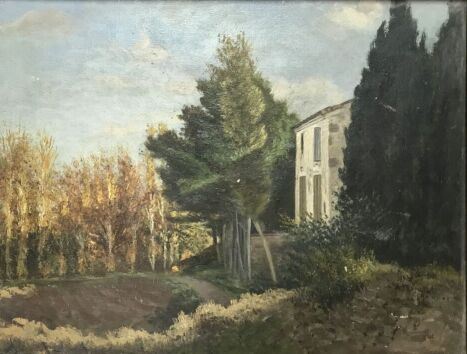 École ModerneMaisons derrière les arbresHuile sur toileHaut. : 27 ; Larg. : 35 cmInvendu122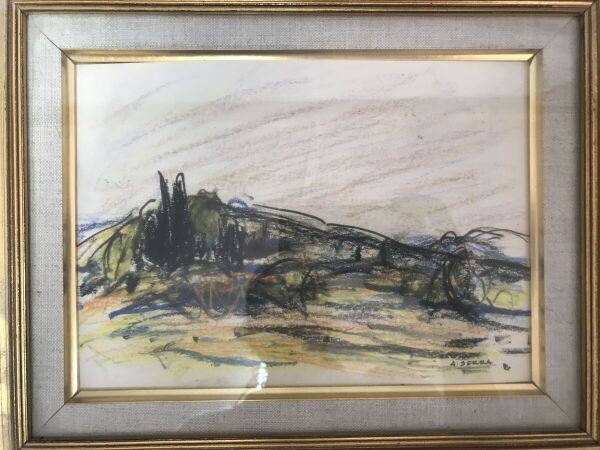 SERRA Antoine (1908-1995)PaysageCrayon, signé en bas à droiteHaut. : 15,5 ; Larg. : 22 cm (à vue)Invendu123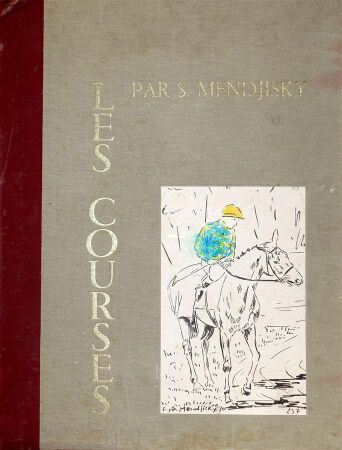 SPORTS ÉQUESTRES. MENDJISKY (Serge)"Les Courses". Paris, 1970 ; in folio, étui portefeuille en toile rouge et écrue. Ex. num. (il porte le n° 237/500). recueil de 10 planches (cinq en noir, cinq en couleurs).    rousseurs, emboitage accidenté10124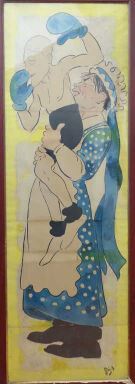 MICH (LIEBEAUX Jean-Marie-Michel, dit) (1881-1923)"Georges CARPENTIER dans les bras de son manager François DESCAMPS"Aquarelle et gouache, signée en bas à droite.Haut. : 169 cm ; Larg. : 55 cm(Accident et traces d'humidité)10126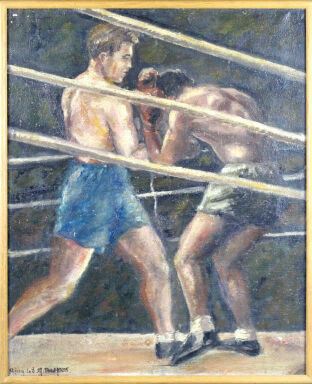 BOXE. DUPAS G."Le Combat de Boxe"Huile sur toile, signée et datée "Ring 48. g dupas" en bas à gauche.Haut. : 63 cm ; Larg. : 52 cm(Manque dans le quart inférieur droit)CadreON JOINT : un napperon représentant une photo de Marcel Cerdan sur un gant de boxe. Haut. : 24 cm ; Larg. : 24 cm(Vitre cassée)70127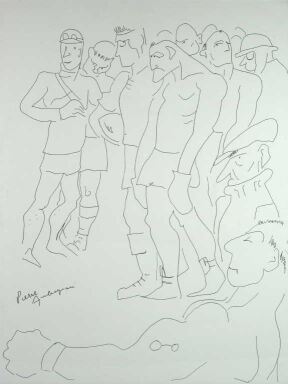 RUGBY. AMBROGIANI Pierre (1907-1985) "Rugbymen" Dessin au feutre, signé en bas à gauche. Haut. : 64 cm ; Larg. : 59 cm à vue (Mouillures, mauvais état)20128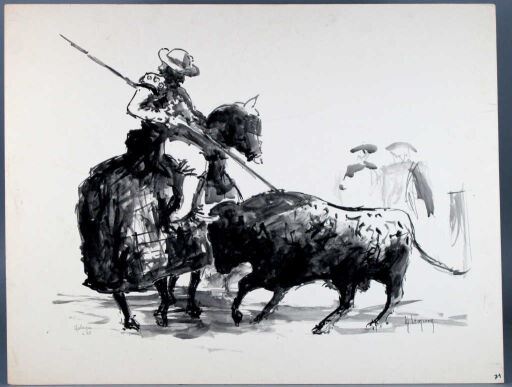 TAUROMACHIE. LEMIRRE Louis-Henri (1929-2000)"Le Picador"Dessin en feuille au lavis d'encre, signé en bas à droite.Haut. : 50 cm ; Larg. : 65 cm30129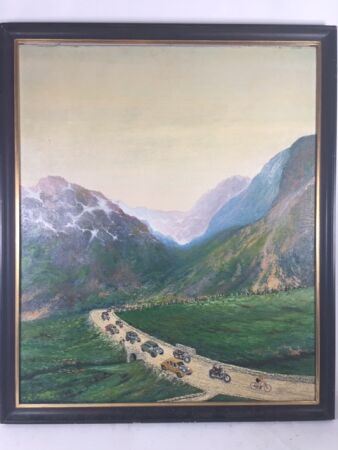 CYCLISME. HUDSYN Joseph (1876-1960), école belge"La traversée Luchon-Pau"Huile sur toile représentant les coureurs lors de la 16e étape du Tour de France 1936, remportée par Sylvère Maes. Haut. : 90 cm ; Larg. : 75 cm100130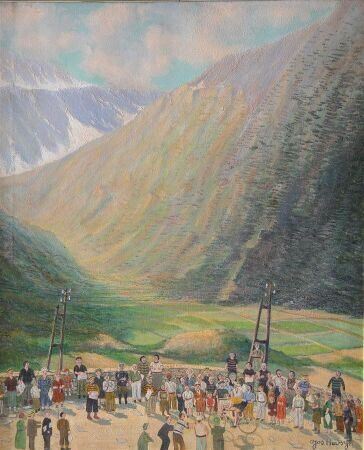 CYCLISME. HUDSYN Joseph (1876-1960), école belge"Le Col du Puymorens", 1936Huile sur toile, signée en bas à droite, représentant le champion belge Sylvère Maes dans l'ascension du Col du Puymorens lors de la seizième étape du Tour de France 1936, Luchon-Pau, qu'il remportera avant de s'adjuger la victoire finale. Haut. : 90 cm ; Larg. : 75 cm240131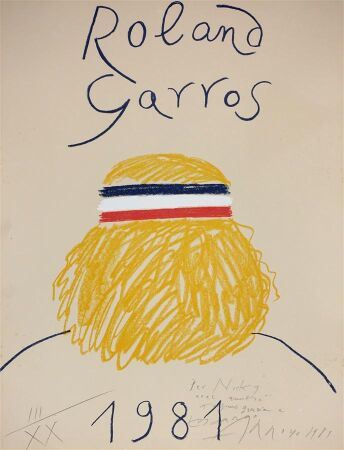 TENNIS.ARROYO Eduardo (née en 1937)Affiche Roland Garros 81.Bjorn Borg, signée et dédicacéeHaut. : 74 ; Larg. : 37 cm950132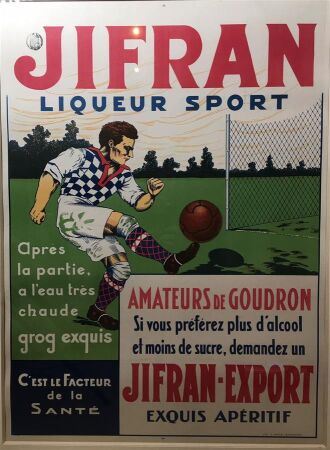 FOOTBALL. "Jifran / Liqueur sport"Affiche lithographiée. G. Arcé Bordeaux.Haut. : 77 cm ; Larg. : 56,5 cm à vue40133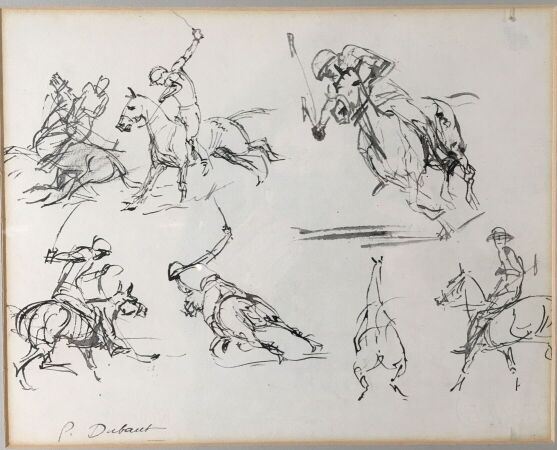 SPORTS ÉQUESTRES. DUBAUT Pierre-Olivier (1886-1968)"Joueurs de polo"Dessin à la plume, signé en bas à gauche.Haut. : 23 cm ; Larg. : 28,5 cm50134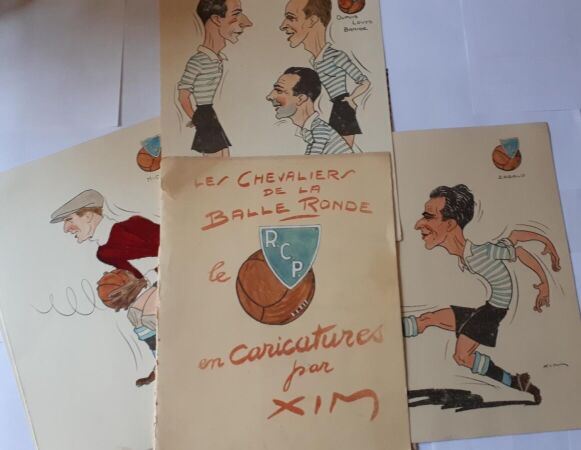 FOOTBALL. XIM Raoul"Les Chevaliers de la Balle Ronde en caricature. Le R.C.P."Album de 10 caricatures couleurs représentant les principaux joueurs du Racing Club de Paris, nom porté par la section football du Racing Club de France, juste avant les années 40.L'album de 10 planches, contresigné et numéroté au crayon, a été tiré à 50 exemplaires. Il caricature joueurs, entraineur et président. Il a été édité à Paris en 1939 et les planches sont réunies sous une chemise crème, titrée et illustrée en couleurs.20136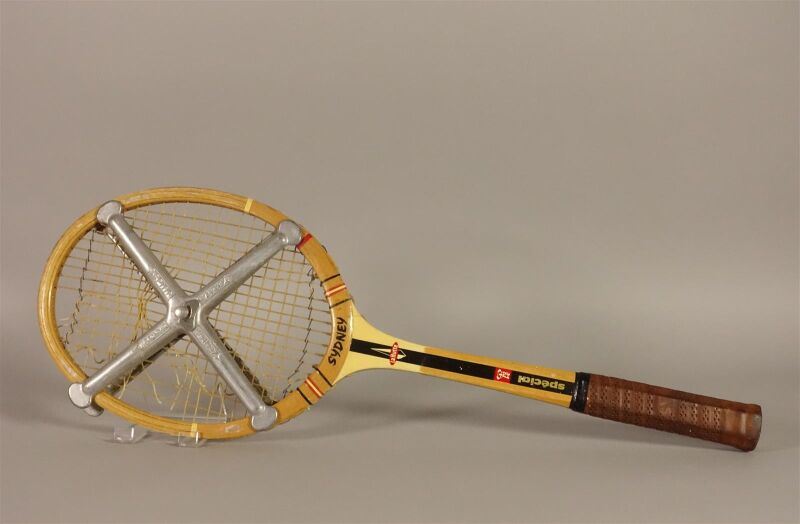 TENNIS. Raquette de tennis vintage en bois de la marque SPALDING, dotée d'une protection en fer en forme de croix pour conserver le filet, modèle élite, médium flex, single shaft. Long. : 68,5 cmInvendu137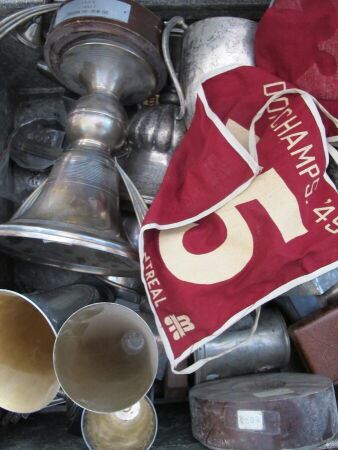 SPORTS D'HIVEREnsemble commémoratif du grand champion de ski, Guy de HUERTAS.Cette réunion comporte des photographies, des courriers, divers souvenirs de ses nombreuses victoires et participations aux Jeux Olympiques, des dossards, des médailles, des épinglettes et badges, des plaques et objets commémoratifs et de nombreuses coupes.500138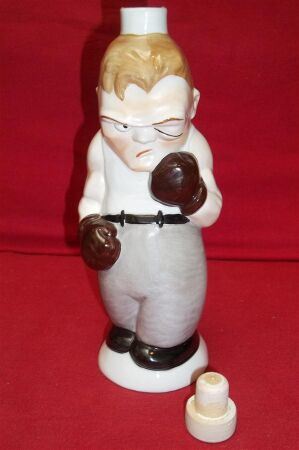 BOXE. "Boxeur"Porcelaine allemande, formant bouteille. Haut. : 25 cmON JOINT : Pot à eau en faïence polychrome, à décor d'un combat de boxe. Haut. : 18 cm.20138,1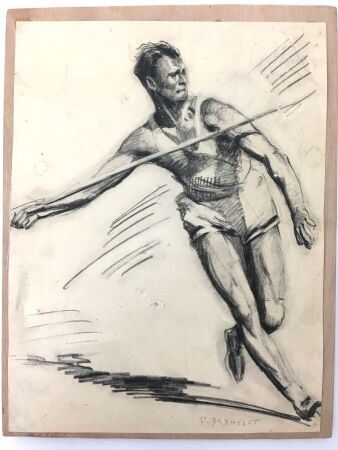 ATHLÉTISME. DAXHELET Paul (1905-1993)"Lanceur de javelot"Lithographie, signée en bas à droite. Haut. : 27,5 cm ; Larg. : 21 cm(Petites déchirures et tâches)10139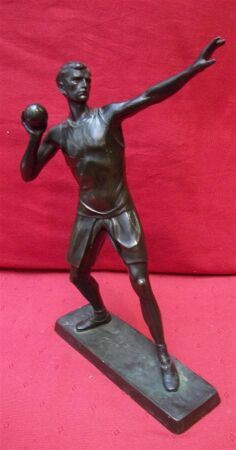 ATHLÉTISME. "Lanceur de poids"Sculpture en régule. Haut. : 31 cm ; Larg. : 20 cm50140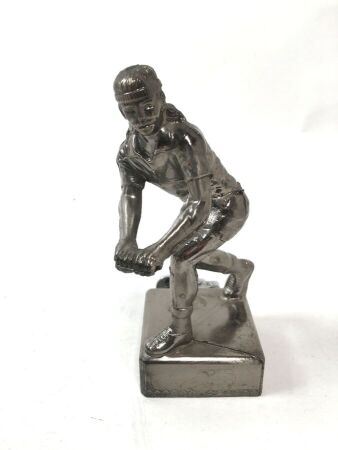 TENNIS.Briquet de table symbolisant Bjorn Borg en métal chromé. Haut. : 14 cm (Manque la raquette)5141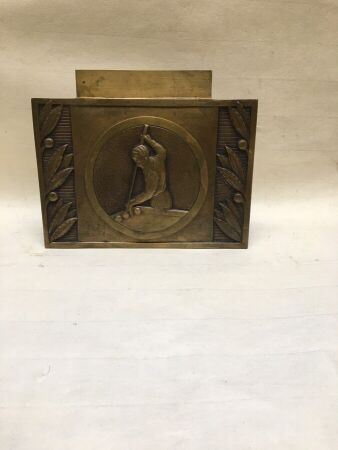 JEUX DE BALLE, BILLARD. A. de VIAENE. (1865-1941). école belge."Massé". Plaque en bronze doré et patiné, signée.ON JOINT : "La Partie de Billard". Gravure sur soie. Haut. : 28 cm ; Larg. : 18 cm. Encadrée10142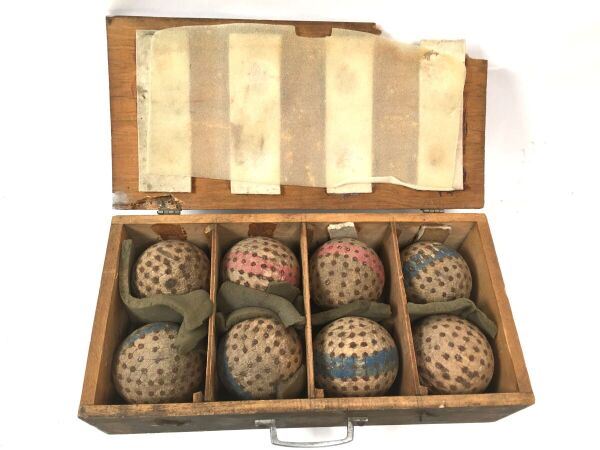 JEUX DE BALLE. Boîte de huit boules cloutées et son cochonnet, sport pratiqué dans le nord de la France.Regroupé143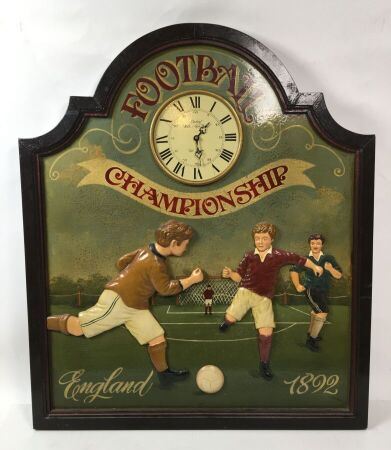 FOOTBALL. Panneau horloge en bois peint marqué "Football Championship England 1892".Haut. : 82 cm ; Larg. : 69,5 cm50144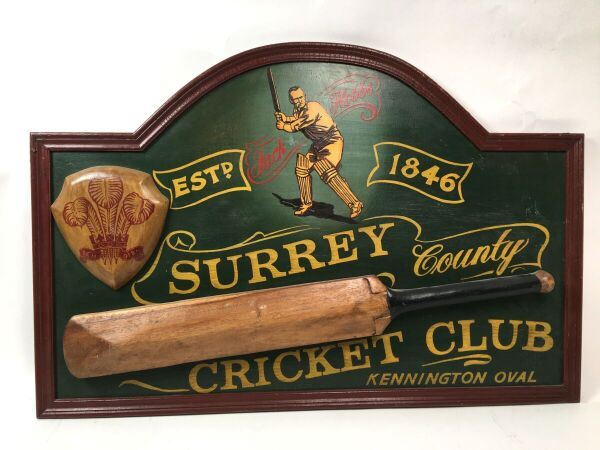 JEUX DE BALLE, CRICKET. Panneau en bois peint en relief marqué "Surrey County. Cricket Club"Haut. : 61 cm ; Larg. : 90 cmRegroupé145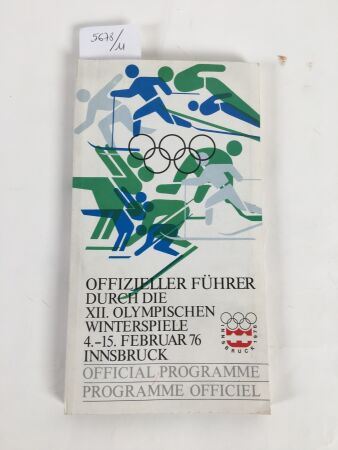 JEUX OLYMPIQUES.  Insbruck 1976Programme officiel.30146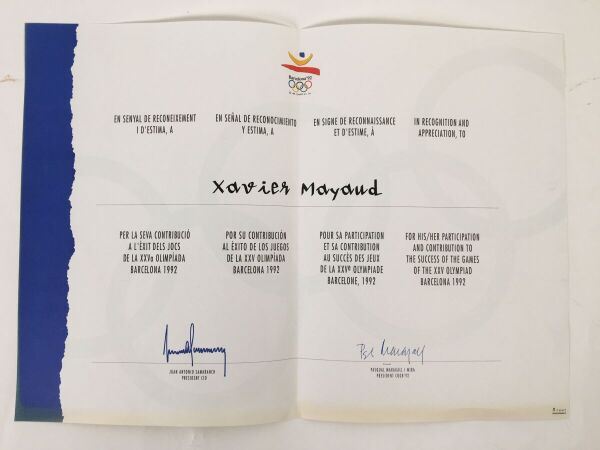 JEUX OLYMPIQUES.  Barcelone 1992Diplôme officiel des participants.Regroupé147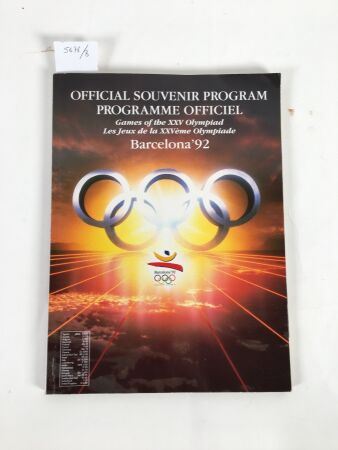 JEUX OLYMPIQUES.  Barcelone 1992Programme officiel .Regroupé148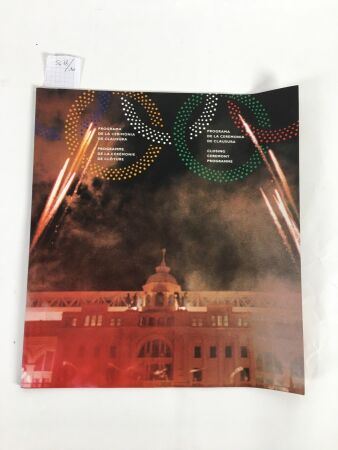 JEUX OLYMPIQUES.  Barcelone 1992Programme de la Cérémonie de clôture.Regroupé149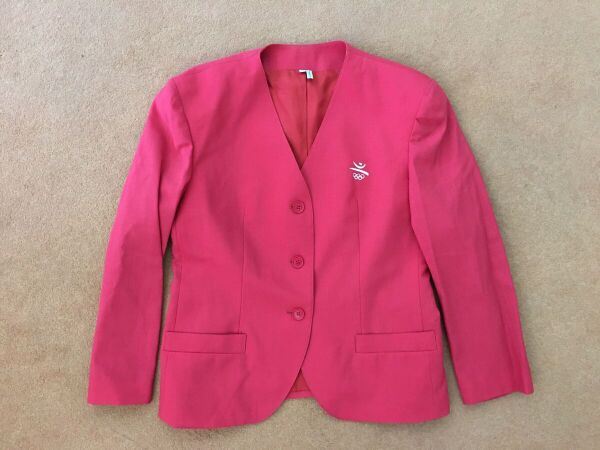 JEUX OLYMPIQUES.  Barcelone 1992Veste de juge arbitre officiel pour homme de la marque El Cortès Inglès.40150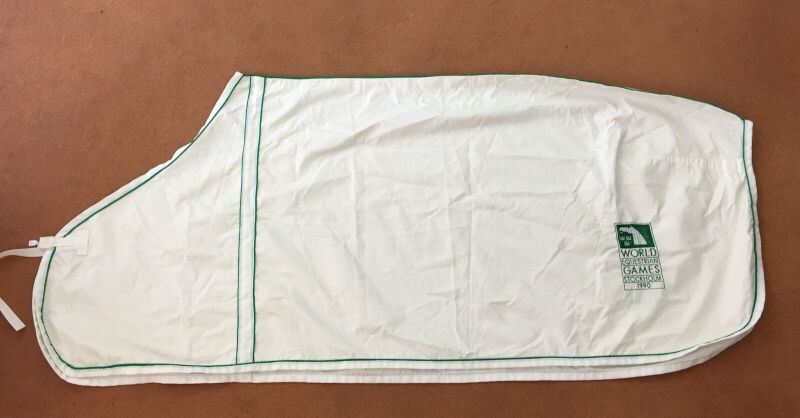 SPORTS ÉQUESTRES. Couverture officielle du cheval "Morgat", champion du Monde en 1990, monté par Hubert Baudry.TâchesRegroupé151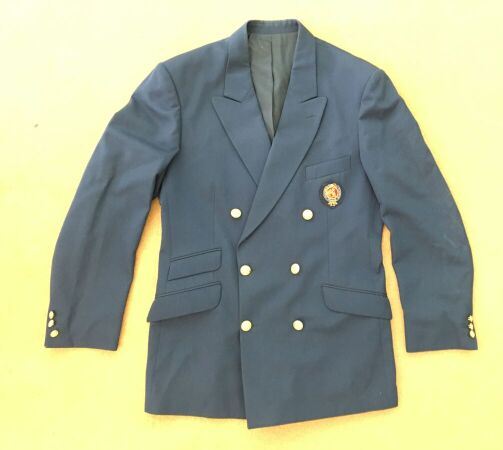 JEUX OLYMPIQUES.  Barcelone 1992Veste de juge officiel de la Fédération Française d'Equitation de la marque Ox'Bridge.Regroupé152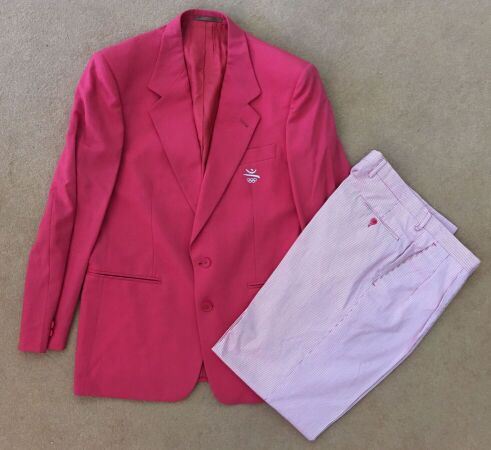 JEUX OLYMPIQUES.  Barcelone 1992Costume (veste et pantalon) de juge arbitre pour homme de la marque El Cortès Inglès.Regroupé153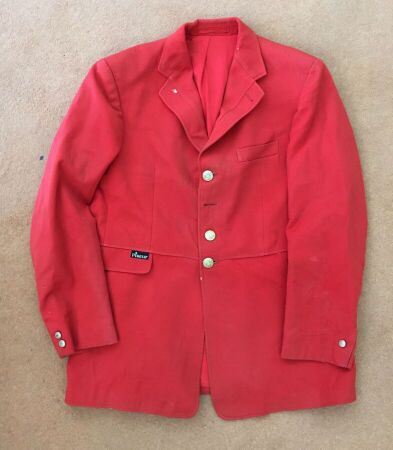 SPORTS ÉQUESTRES. Veste de cavalier allemand pour les Jeux mondiaux de Caen en 2014.(Accidents, usures et manque un bouton)Regroupé154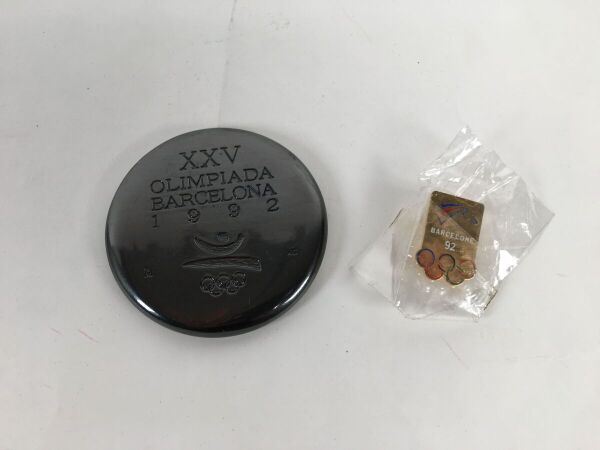 JEUX OLYMPIQUES.  Barcelone 1992Médaille des participants et pin's de l'équipe de France d'Equitation.Regroupé155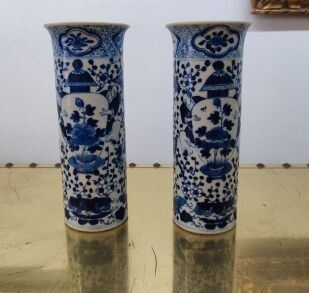 CHINEPaire de vases, modernesHaut. : 20 ; Larg. : 7 cm250156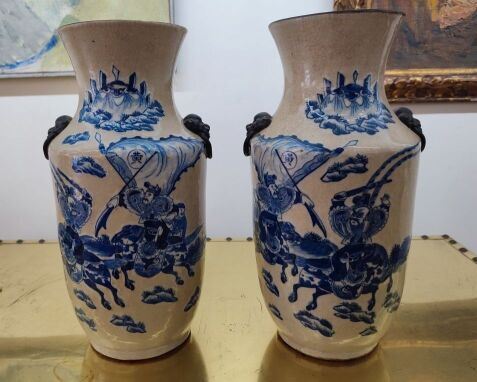 CHINEGrande paire de vases chinois Haut. : 35 cm ; Larg. :. : 20 cmmarque apocryphe Kangxi(egrenure, petits manques)700157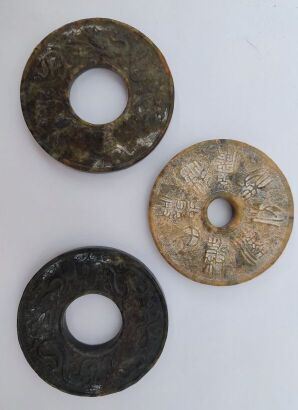 CHINEEnsemble de trois disques bi en jade dans le style archaïqueDiam. : 9,5 cmInvendu158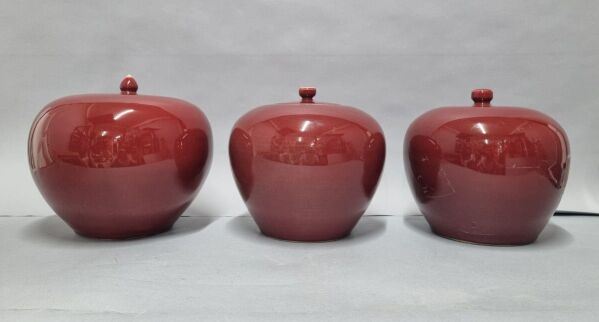 Ensemble de trois pots à gingembres en porcelaine sang de boeuf. Avec couvercles. Invendu159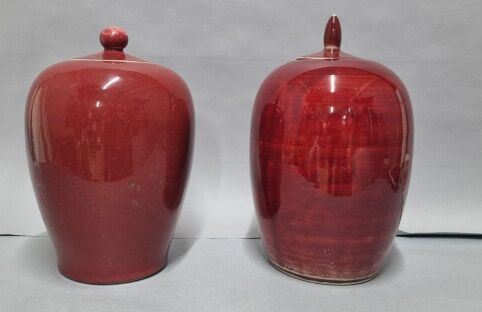 Ensemble de deux pots en céramique sang de boeuf. Avec couvercles.Haut. : 34 cmInvendu160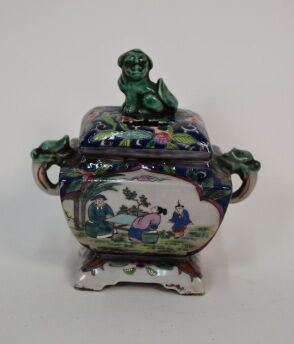 CHINEBrule parfum en porcelaine à décor polychrome, le couvercle orné d'un chine de foHaut. : 14 cmInvendu161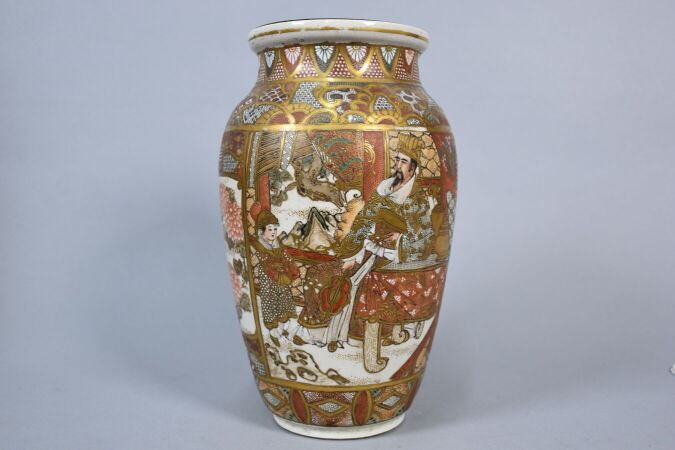 STASUMA JAPONPaire de vases en porcelaine à décor de guerriersHaut. : 27cm40162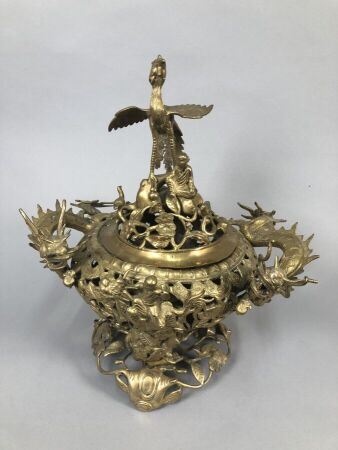 VIETNAMBrule parfum en bronze doré à décor de dragons et de grue XXème siècleHaut. : 46 cm250163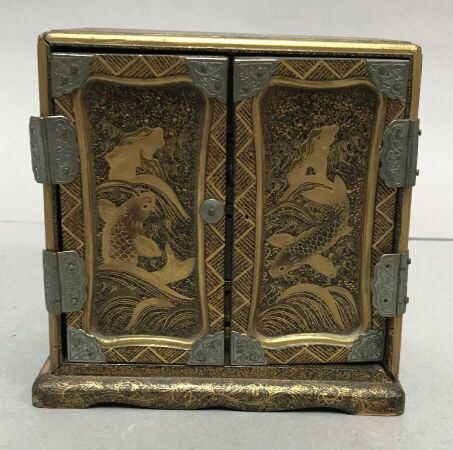 Petit cabinet en laque sur un fond nashiji, à décor de poissons et végétaux, ouvrant à 2 vantaux découvrant des tiroirsJapon Haut. : 11 ; Larg. : 10 ; Prof. : 6 cm(accidents à un vantail)150164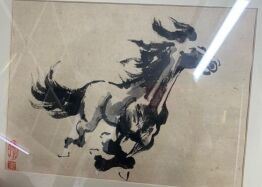 CHINELe galopGouache sur papierHaut. : 28 ; Larg. : 39 cmInvendu165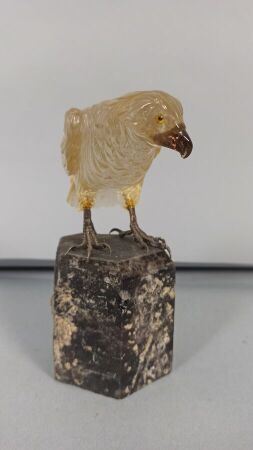 Oiseau en cristal de roche,Haut. : 15 cm280166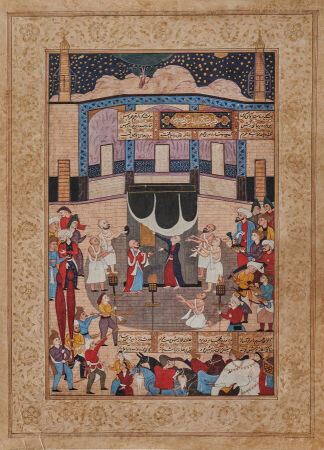 La Ka'aba. Gouache et aquarelle sur papier cartonné.  au centre de l'enceinte, la Ka'aba entourée et animée de fidèles relevant la Kiswa faisant apparaître la pierre sacrée et les 99 noms de dieu. Au pied de l'esplanade figurent des pèlerins arrivant avec leurs montures.  Plusieurs registres encadrent des écrits du saint coran en nasta' liq.  Moyen Orient, XIX ou XXème siècle. 40 x 29 cmBEInvendu167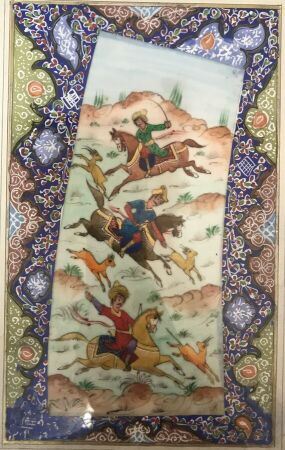 Miniature persane à décor de cavaliersTravail moderne20168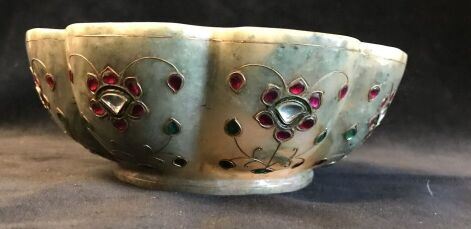 Coupe ronde style Moghol à panse côtelée reposant sur un talon en jade vert, à décor alterné de fleurs stylisées en incrustation de cabochons et de cristaux sertis dans des filets en métal dorés.IndeDiam. 22 cm H. 10 cmInvendu169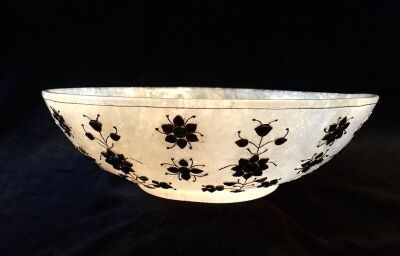 Large coupe en cristal de roche laiteux à talon, la panse ornée d'un décor floral tapissant en incrustation de cabochons cerclés et sertis dans des filets en métal doré.IndeDiam 23 cm H. 7 cm500170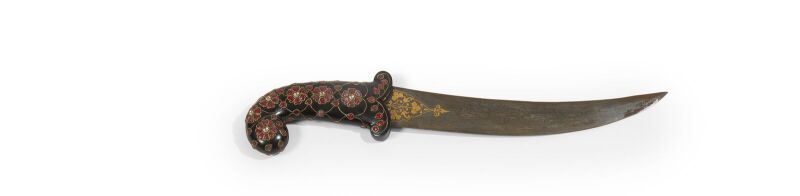 Poignard indien Khanjar à monture asymétrique en crosse, pommeau en jade noire sculpté à décor floral incrusté de pierres et cabochons de verre de couleurs rouge et de quartz sertis dans des filets de métal doré. Forte lame à effet de damas, le talon est décoré de deux médaillons fleuronnés gravés à l'or. (Oxydations). Inde.        Larg. : 43 cm                                                                                                Invendu171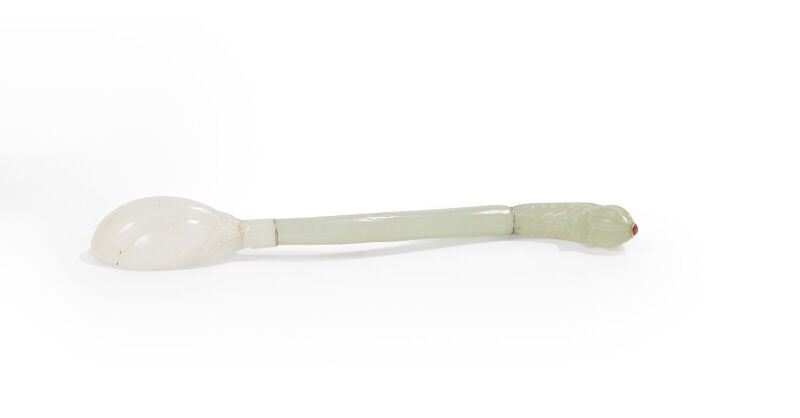 Cuillère de style Moghol en jade céladon à deux tons, finement sculptée et gravée à décor de végétaux se terminant par une prise en forme de tête d'oiseau les yeux en incrustation de deux rubis cerclés d'or. Travail ancien. Inde.Long. : 14,5 cm                                                                                           250172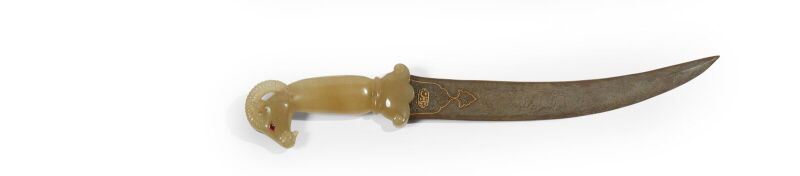 Grande dague indienne de style Moghol. Khanjar sculpté en jade céladon sculpté en forme de tête de bouquetin au yeux incrusté de deux rubis, lame  légèrement courbée en acier gris à damas au talon décoré d'un médaillon gravé en argent figurant des rinceaux, encadré par un filet incrusté d'or et inscrite  dans un cartouche à la gloire du prophète . Deccan région du Berar Inde.   Larg. : 45 cmInvendu173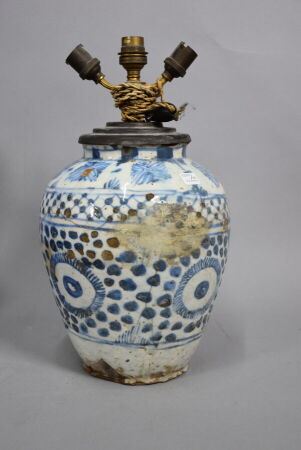 Iran, Katjar, potiche en céramique à décor bleu et blanc, montée en lampe. AccidentsHaut. : 29 cm50174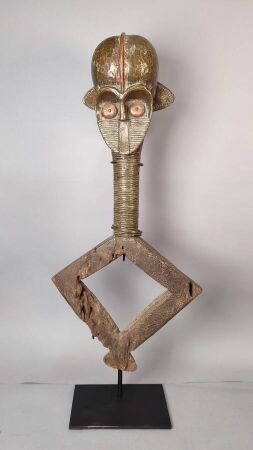 Figure gardien de reliquaire de type Kota en bois, cuivre et laiton.Avec socleHaut. : 65 cm320176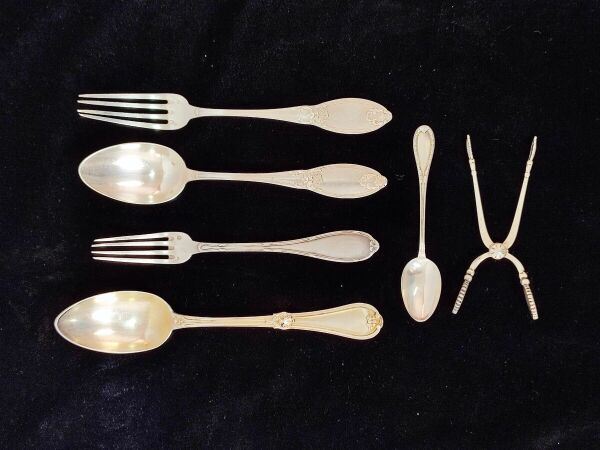 Lot de couverts en argent dépareillésPoids 200 gr100177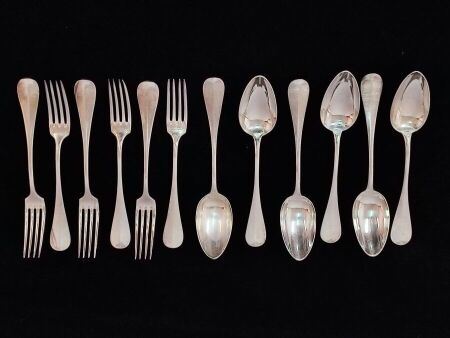 Six grands couverts en argent à décor de médaillon, monogrammés FSPoids 950 gr440178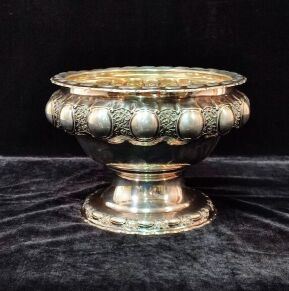 ERNST TREUSCHCoupe sur piédouche en argent à décor de rinceaux et d'ovespoids : 700 gr600179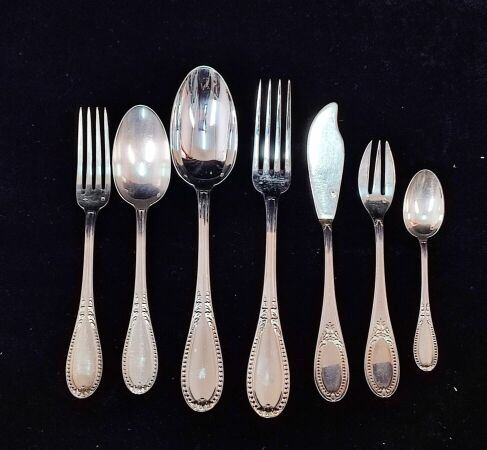 Partie de ménagère en argent à décor de feuillage et frise de perles monogrammée EJ, comprenant : -12 couverts à poisson -12 grandes cuillères-18 fourchettes-12 couverts à entremets à entremet-10 cuillères à caféPoids : 4.900 kg2300180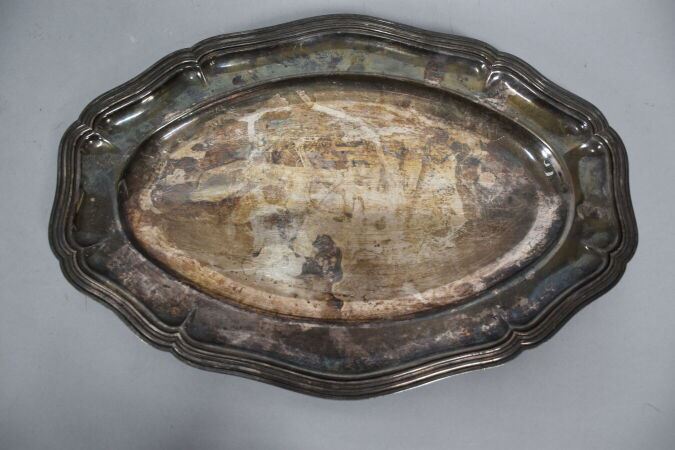 Plat de forme chantournée en métal argenté10181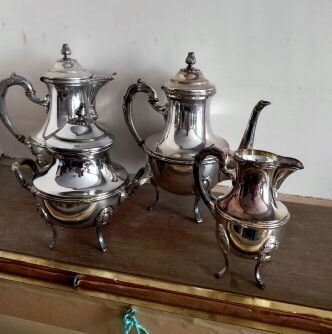 Service thé café en métal argenté20182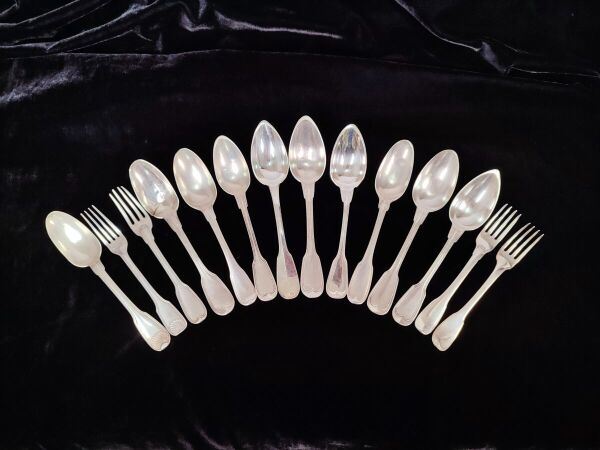 Lot de couverts en argent: grandes cuillères et fourchettesPoids: 1050 g(une cuillère accidentée)450183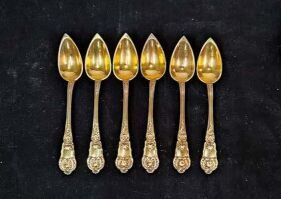 Lot de six petites cuillères à café en vermeilPoinçon MinervePoids : 100g60184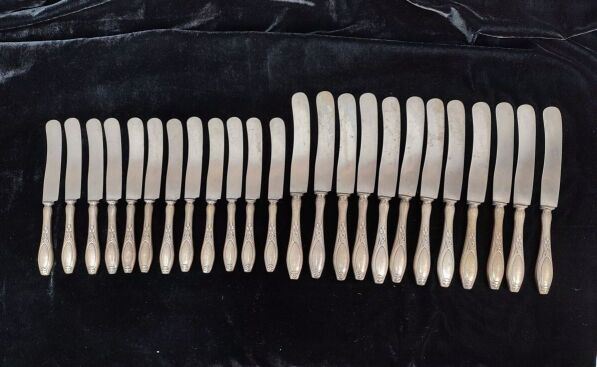 Lot de couteaux en métal argenté le manché fourré30185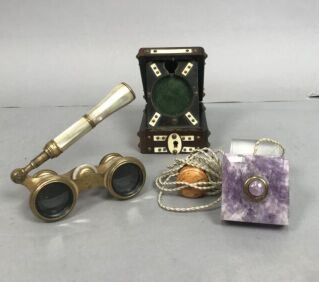 lot comprenant un porte-montre en bois et bakélite, une paire de jumelles de théâtre en nacre et une sonnette de table en quartz violet (accident)20186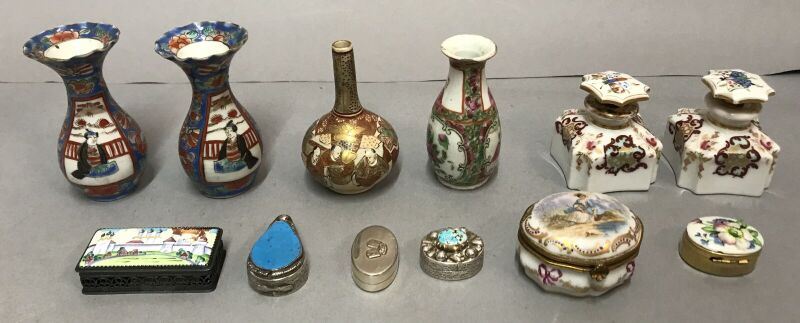 Six flacons en porcelaine dans le goût du Japon et de la ChineOn y joint six petites boîtes60187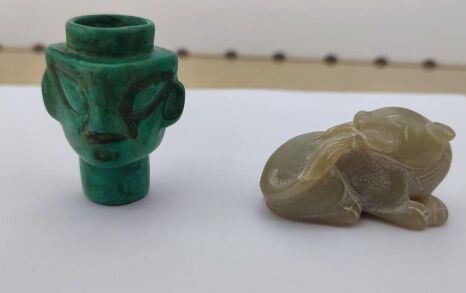 Deux amulettes modernes8 x 4 cm et 6 x 3 cm20188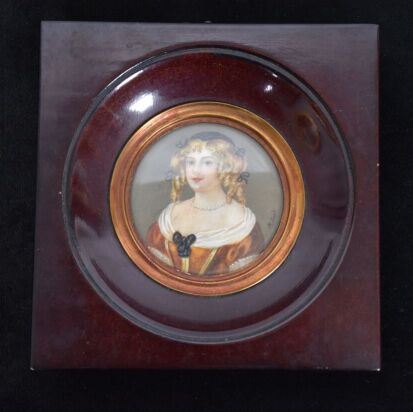 Ecole du XXèmePortrait de dame en costume XVIIèmeMiniature signée FortDim. : 6 cm10189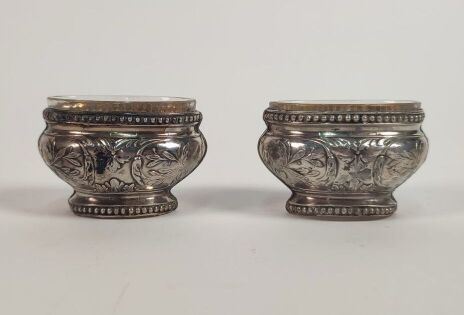 Paire de salerons en argentPoids : 18 gr30190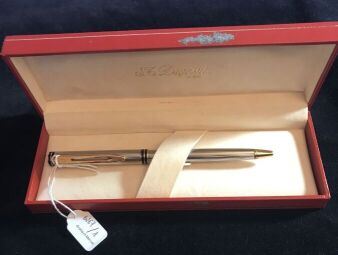 WATERMANStylo bille Métal et résine cannelés grise dans un écrin de la marque S.T. DUPONT50191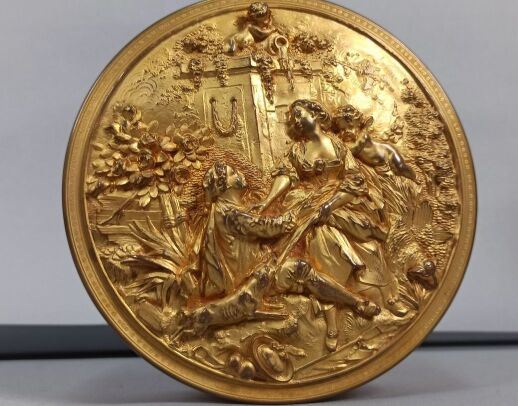 Boite circulaire en métal doré à décor d'une scène galante en reliefDiam. : 16 cmInvendu192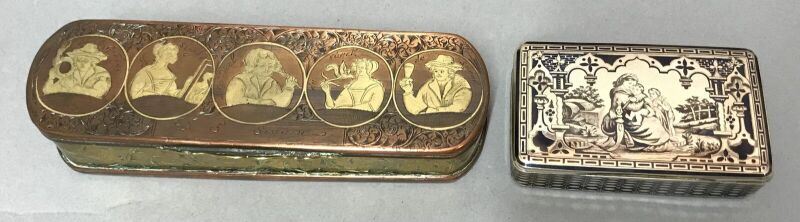 Une boîte en cuivre et métal à décor de personnages en médaillonOn joint une petite boîte niellée à décor de Sainte famille220193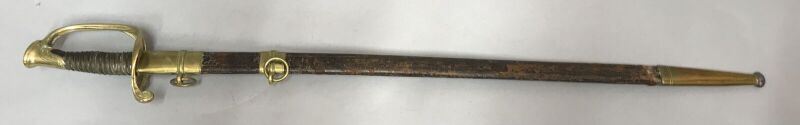 Epée d'officierManche en métal doré(fourreau accidenté)50194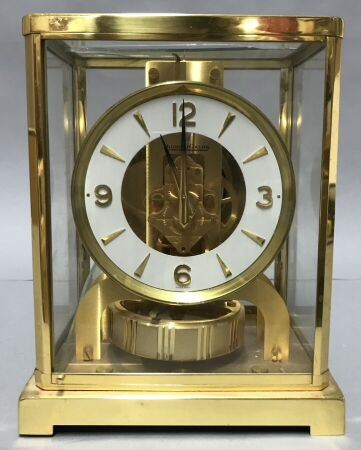 Pendule Jaeger LecoultreHaut. : 23 ; Larg. : 17 cm(accidents)450195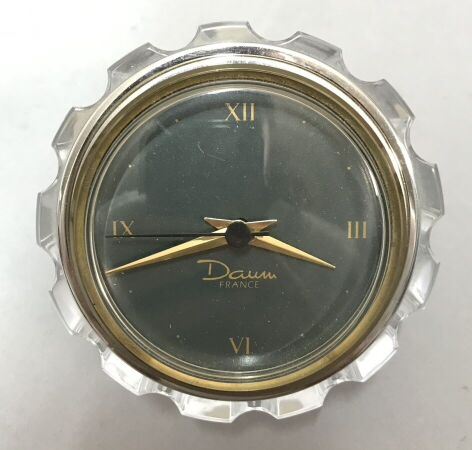 DAUMPendule de table en cristalLong. : 15 cmDiam. : 10 cm90196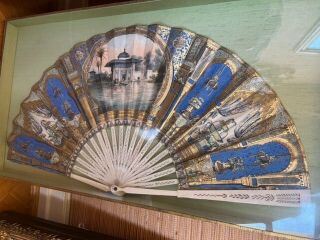 Éventail, décor à la pagode bleu et or, gouache, sur fond lithographié Longueur : 27 cm(petit accident à l'un des panaches)180197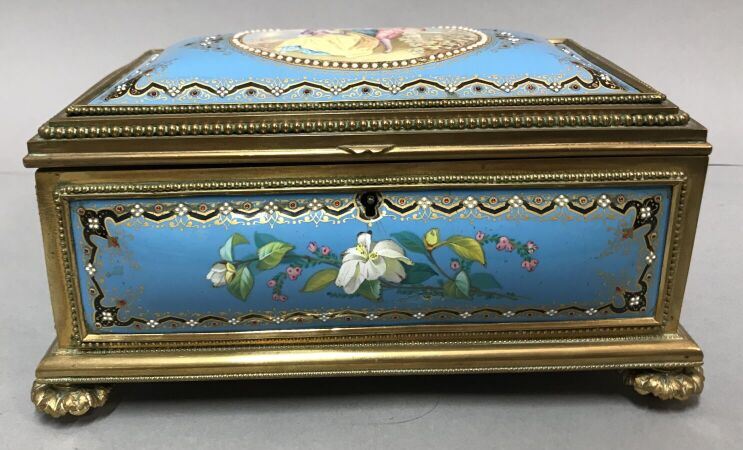 Boîte à bijoux dans le goût de Sèvres à décor peint d'une scène galante sur le couverclecontenant des bijoux fantaisieHaut. : 12,5 ; Larg. : 22 ; Prof. : 14 cm850198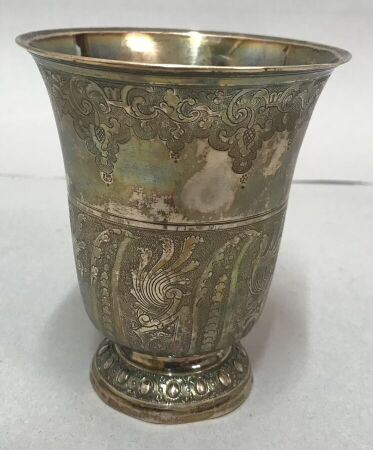 Timbale tulipe en argent, le corps gravé de lambrequins et motifs feuillagés sur fond amati disposés sur deux registres, le piédouche à décor d'une frise d'entrelacsParis,1757 (lettre-date R). Décharge : une coquille.Maitre orfèvre illisiblePoids : 190 g   Haut. : 11,4 cm 420199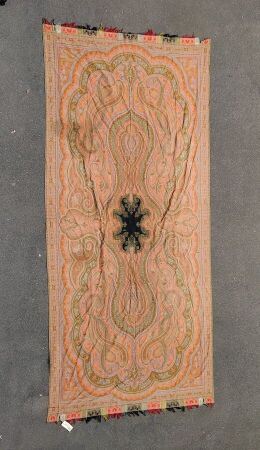 Une étoffe frangée à motif cachemire sur fond rougeHaut. : 347 ; Larg. : 159 cm(déchirures)60200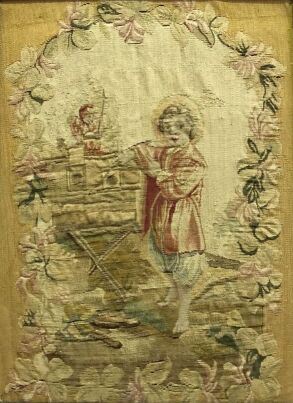 Enfant à la veste rougeBroderieHaut. : 40 ; Larg. : 29,5 cm90201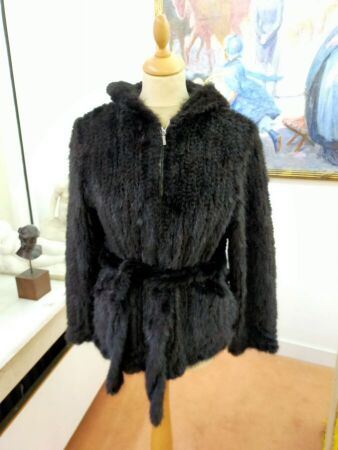 MAC LAURENVeste en vison dark tricotéDeux poches, capuche ,ceinture,  fermeture zippéeT : M70202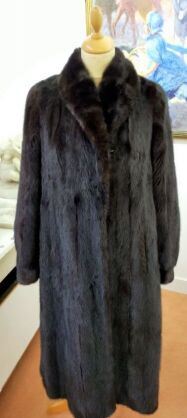 Manteau long en vison darkdeux poches, col châleT : 38120203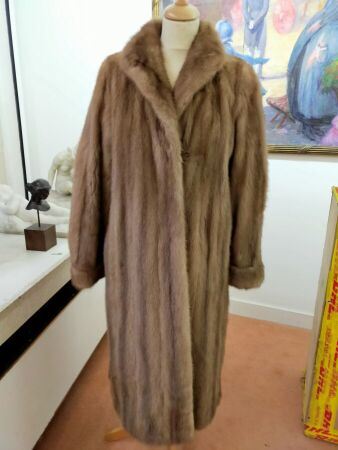 FOURRURE GEORGE VManteau Long. : en vison clair deux poches, petit colT : 38Regroupé204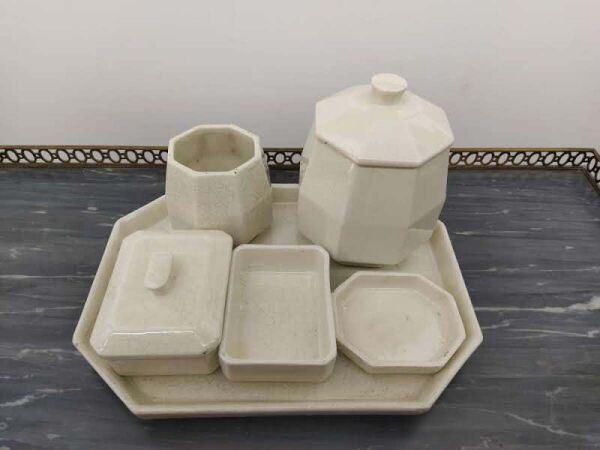 SAINT CLEMENT Service à fumeur en faïence craquelée émaillée blanc - Art DécoComprenant cinq pièces70205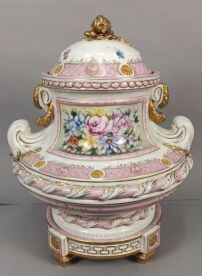 Vase couvert en porcelaine à décor polychrome et or de fleursHaut. :  57, diam. :  37 cmInvendu206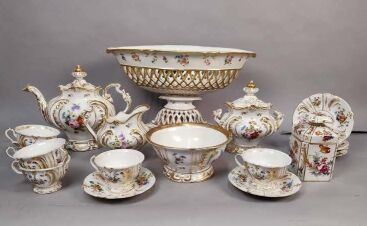 Partie de service en porcelaine de Limoges(fêles, restaurations et usures à la dorure)80207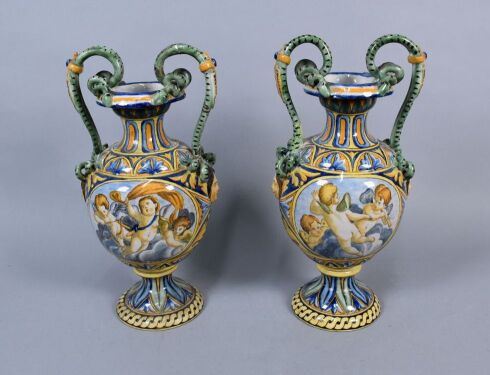 Paire de vases dans le goût de la majolique italienne en faiênce à décor polychrome de puttiHaut. : 34 cm(accident et restauration à la base)40208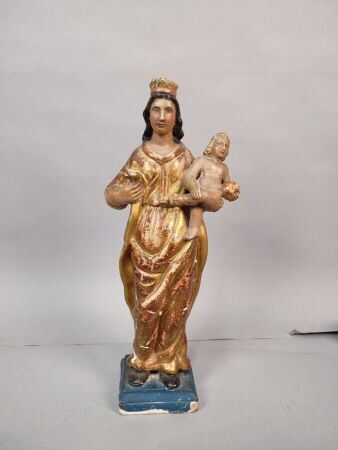 Vierge à l'enfantSculpture en bois polychrome et doréHaut. : 42 cm60209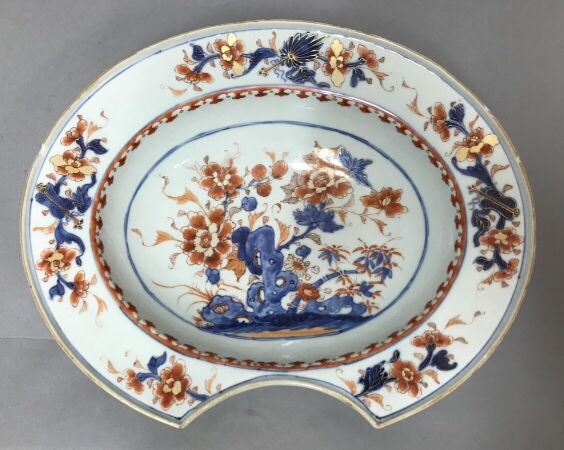 Chine XVIIIème sièclePlat à barbe en porcelaine à décor imariLong. : 31,5 ; Larg. : 26 cm(accidents et restaurations)80210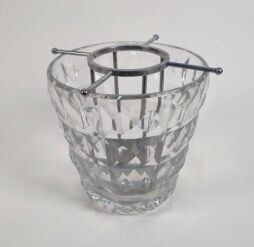 BACCARATVase en cristal avec support en métal pouvant formé seau à champagneMarque au reversHaut. : 22  ; Diam. : 22 cm80211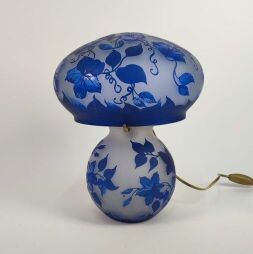 Lampe champignon en verre bleu à décor de liseronsHaut. : 30 cm90212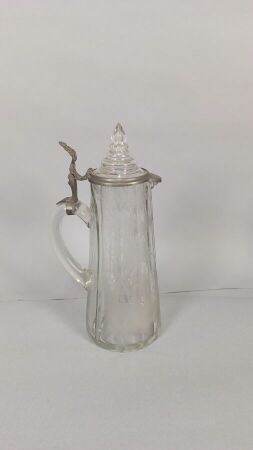 Carafe en cristal de bohèmeHaut. : 33 cm60213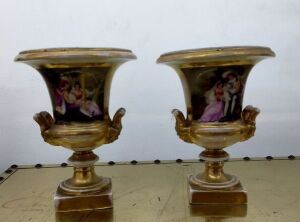 PARISPaire de vase Médicis en porcelaine or à décor polychrome de scènes  galantes et paysagesHaut. : 19 cm(usures)40214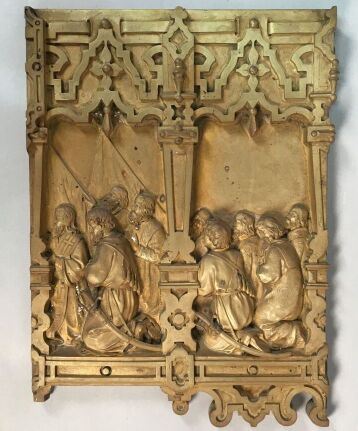 Plaque en bronze à décor en bas-relief d'une scène religieuse représentant des personnages agenouillés en prière Fin XIXe, début XXe siècle, style gothiqueHaut. : 32,5 ; Larg. : 23,5 cm(traces d'oxydation)Invendu215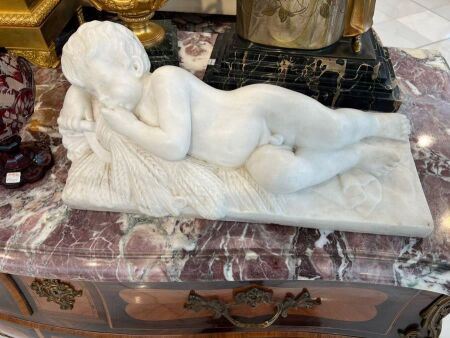 Sculpture en marbre blanc de putto allongé Haut. : 20 ; Larg. : 49 ; Prof. : 20 cmInvendu216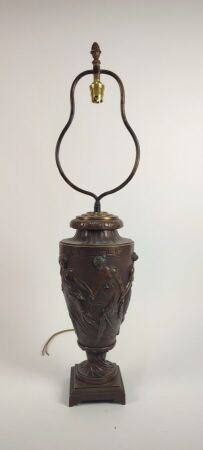 Vase en bronze à patine brune à décor de muses, monté en lampeHaut; : 73 cm150217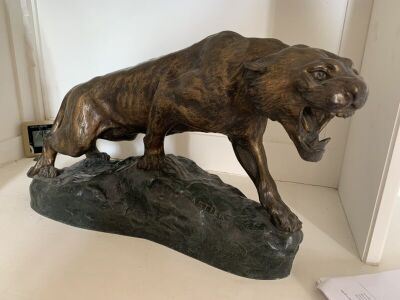 CARTIERThomas (1879-1936)Lionne en furieÉpreuve en terre cuite patinée à l'imitation du bronzeSigné 'TH. CARTIER » sur la terrasseTitrée dans un cartouche en laiton « LIONNE EN FURIE / Par Th. Cartier. Mllé au. Salon » Haut. : 31, 5 cm150218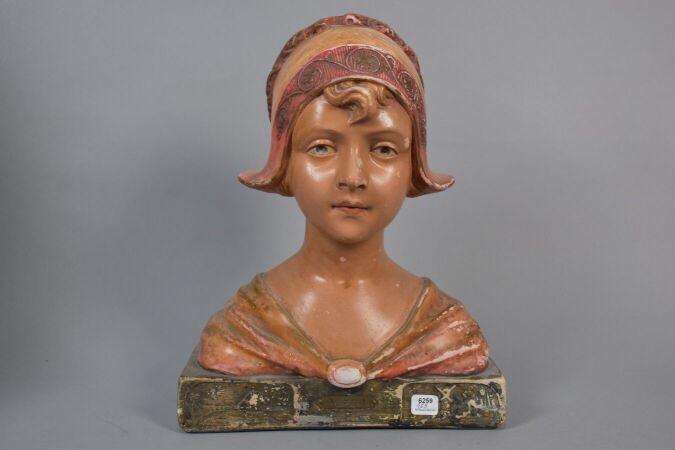 ECOLE MODERNEBuste d'hollandaise Plâtre polychromeXXème siècleHaut. : 36cm30219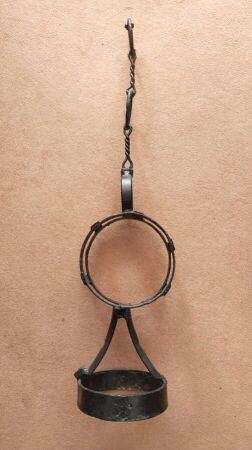 Sculpture contemporaine en fer forgé Haut. :  100cm5220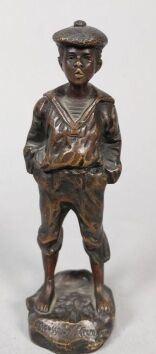 SZCZEBLEWSKI Victor (1888-1965)Mousse siffleur Bronze à patine bruneTitré « Mousse Siffleur » sur la terrasse Haut. : 13 cm40221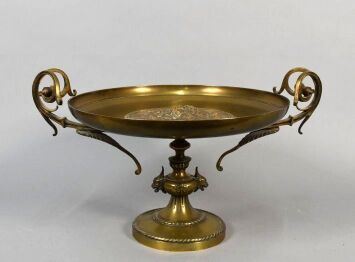 Louis Théophile Hingre (1832-1911)Coupe en bronze doré Signé « T HINGRE »Haut. : 23 cm40222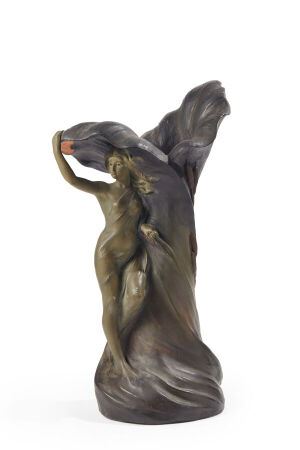 Joseph LE GULUCHE (1849 - 1915) & Alphonse Louis HANNE (c. 1890 - 1908) Vase en terre cuite polychrome à large col pétiolé. Décor en haut-relief d'une nymphe et de roseaux (restauration, accidents et manques). Signé des deux noms et numéroté 518.Haut. :  51,5 cm 40223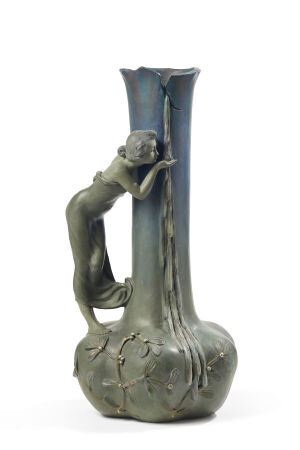 Aristide DE RANIERI (1865 - c. 1929)« La source ». Vase en terre cuite polychrome à base renflée aplatie et long col tubulaire polylobé. Décor en haut-relief d'une jeune fille s'abreuvant et de branches de gui (un doigt accidenté, éclats). Signé et numéroté 1.   Haut. 55 cm 100224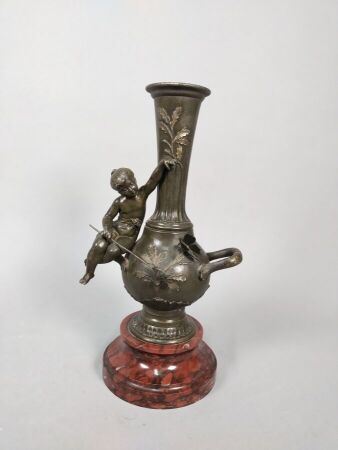 D'après FERRAND Ernest Justin Vase en bronze  sur le thème du triomphe de l'amour sur une base en marbre rouge Haut. :  29,5 cm70225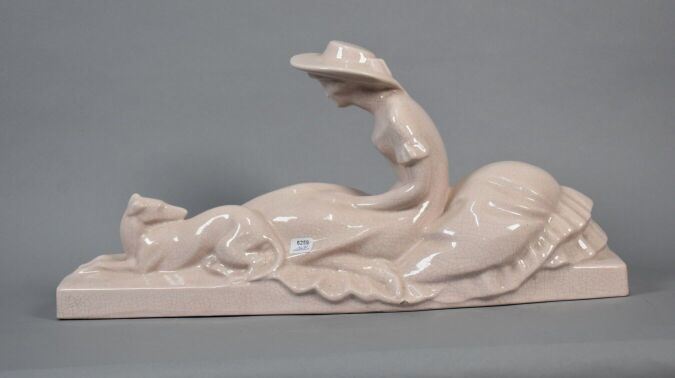 ECOLE MODERNESculpture en céramique blanche craquelée, femme et son chien Long. : 52; Haut. : 24cm50226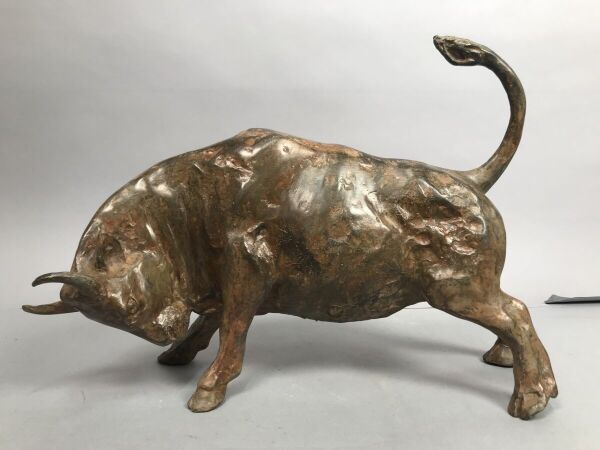 P. CHENE (XXe siècle)Taureau en bronze patinéCachet de signatureHaut. : 27.5 ; Long. : 41 cm400227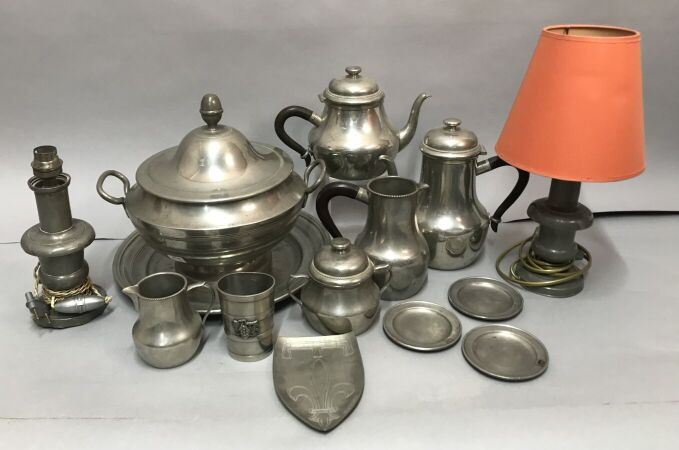 Partie de service à thé et café et soupière en étainOn joint deux pieds de lampe en étain70228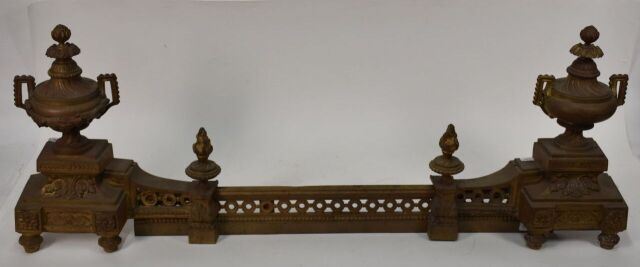 Quatre chenets avec barres de foyer en bronze, style Louis XVI100229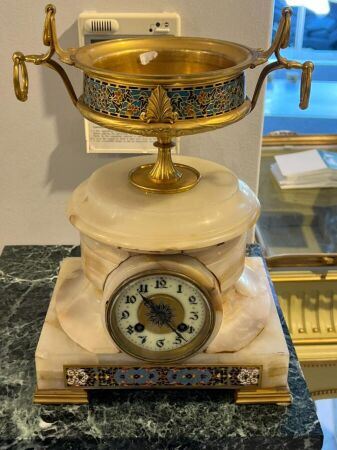 Pendule surmontée d'un vase cloisonné, fondeur BarbedienneHaut. : 30 cmInvendu230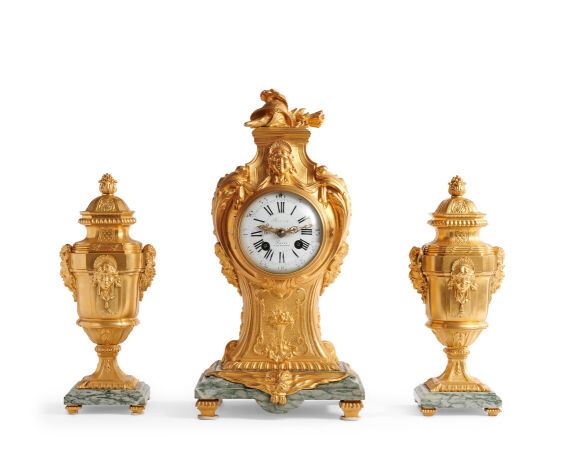 Garniture de cheminée en bronze ciselé et redoré à décor de feuilles d'acanthe, de masques de femmes et de faunes, les socles en marbre vert veiné, comprenant une pendule et une paire de vases couverts à piédouche : - La pendule de forme balustre à décor de draperies, feuilles d'acanthe, casque, carquois et dépouille de lion, le cadran émaillé signé PERRON Paris 11 bd Montmartre, le mouvement signé Samuel MARTI, médaille d'or en 1900; Haut. : 38 ; Larg. : 18,5 ; Prof. : 13,5 cm- les vases à décor de coquilles, godrons et moulures enrubannées, la prise en forme de graine.Haut. : 29 cmDébut du XXe siècle.Invendu231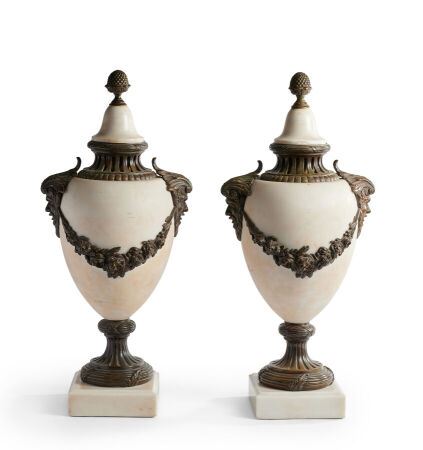 Paire de vases en marbre blanc et ornementation de bronze patiné à décor de mascaronsHaut. : 54 cmInvendu232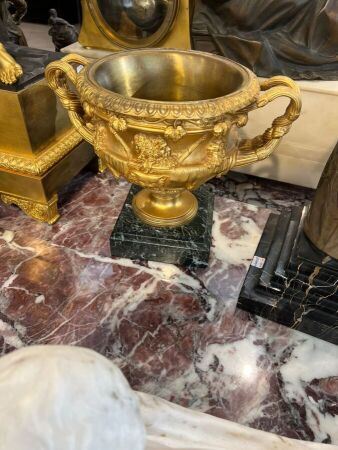 Vase cratère en bronze ciselé et redoré à décor de pampres de vignes, masques d'hommes barbus et dépouilles de lion, les anses entrelacées, le socle carré en marbre vert de mer.Dans le goût de la coupe de Warwick.Fin du XIXeHaut; : 24,5 ; Larg. : 30 cm Invendu233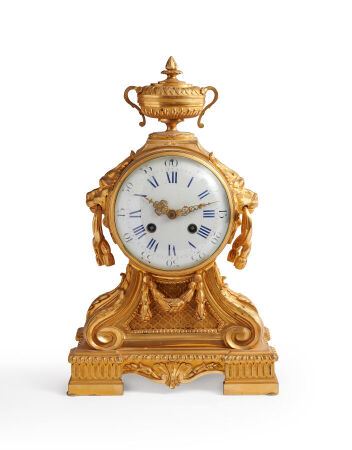 Pendule en bronze ciselé et doré, le cabinet, flanqué de mufles de lion enserrant un anneau, supporté par quatre volutes à feuilles d'acanthe et surmonté d'un vase couvert à deux anses, la base rectangulaire à décor d'oves, cannelures et feuillage. Le cadran émaillé à chiffres romains bleus et chiffres arabes noirs.Suspension de type Brocot signée DUMOULINNEUF & H. MOLLE à Paris et VINCENTI & Cie Médaille d'Argent 1855.Modèle Louis XVI, 2e moitié du XIXeHaut. 40 ; Long. 25 ; prof. 15 cm(manque le balancier)Invendu234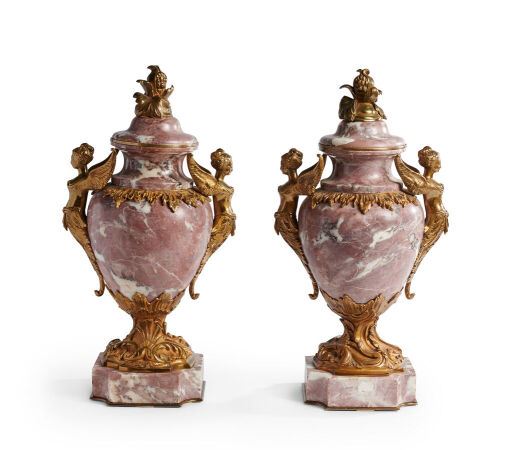 Paire de vases couverts en marbre, ornementations de bronze doré à décor de victoires ailéesHaut. : 45 cm600235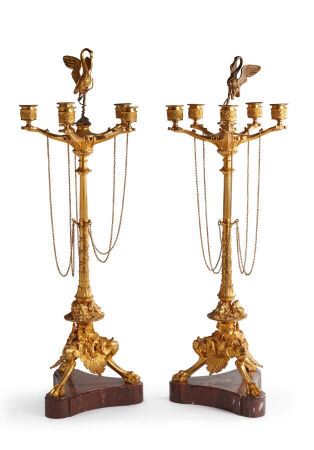 Paire de candélabres en bronze doré à décor de feuillages et pampres, à six bras de lumière surmontés d'une cigogne, le piètement tripode en jarret à décor de masques d'hommes barbus.Travail de la seconde moitié du XIXe dans le goût d'Auguste CAIN. Haut. 69 cm(restaurations)380236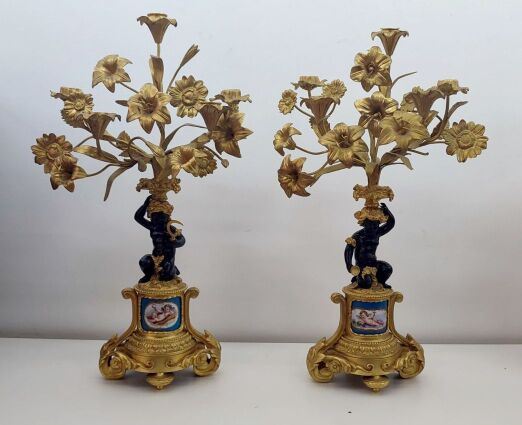 Paire de candélabres en bronze doré ornés d'angelots et branchages fleuris, le piètement orné d'une plaque de porcelaine à décor polychrome d'angelotXIXè sicleHaut. : 57 cm400237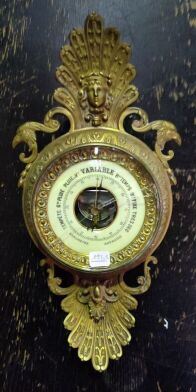 Baromètre d'applique en bronze à décor de mascarons, fêle à la vitreRestauration60238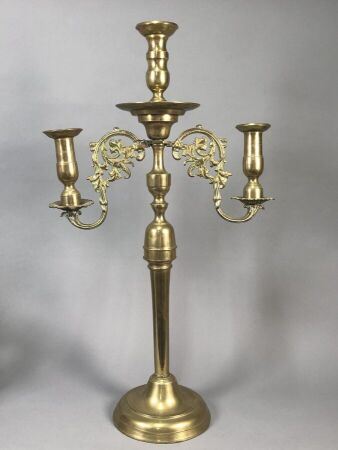 Grand chandelier à trois branches en laitonHaut. : 78cm20239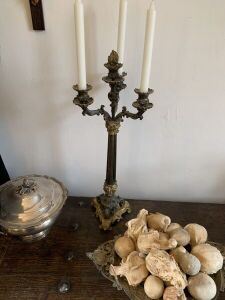 Candélabre en bronze à double patine sur piétement tripodeDe style Napoléon IIIHaut. : 61 cm30240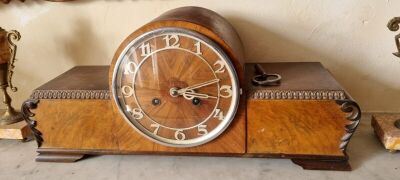 Pendule en bois de placage, vers 194020241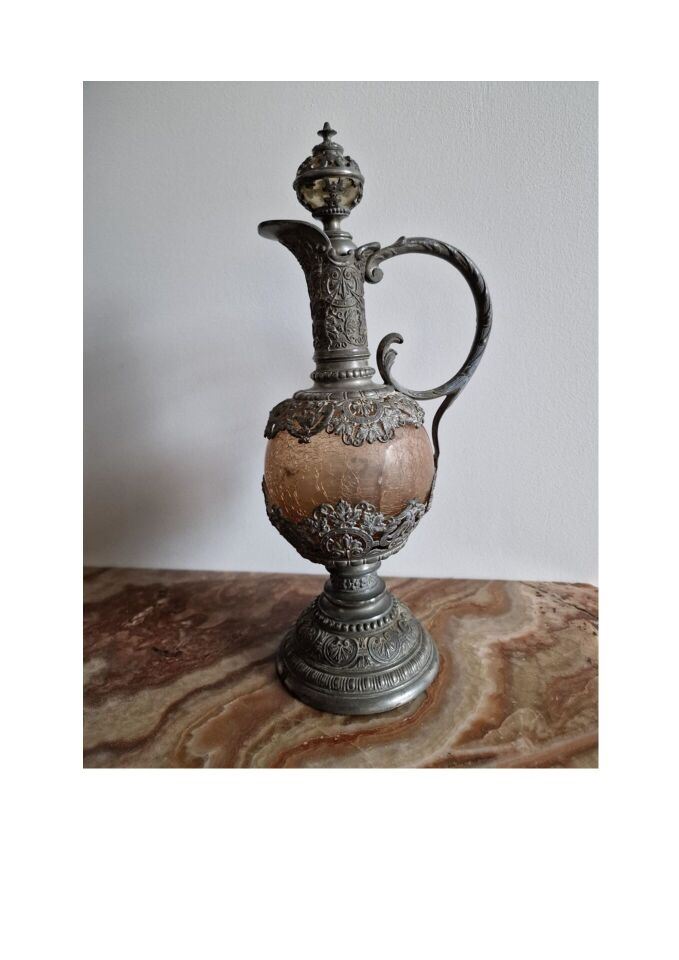 Aiguière Napoléon III style Renaissance, la monture en métal argenté Haut : 32 cm (accidentée)30242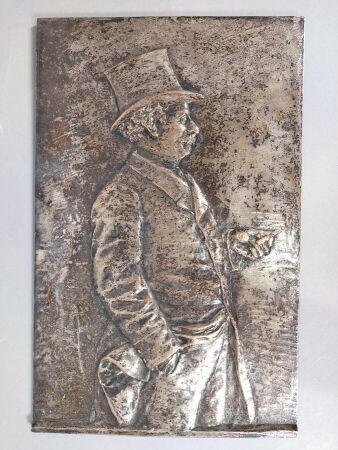 PRINTEMPS Jules (1851-1899)Portrait d'homme de profil, en piedBas-relief en bronze à patine brun clairDédicacé, signé et daté « A mon ami Guillaume / Jules Printemps 1898 » sur le côté gaucheHaut. : 33, 5 cmUsures40242,1TABLE BASSE20243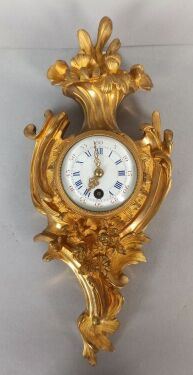 Petit cartel en bronze doréStyle Louis XVHaut. :  33 cm250244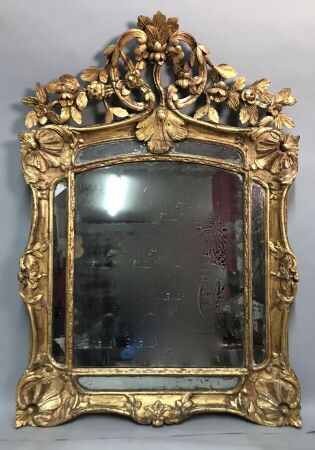 Miroir à parecloses, en bois sculpté et doré à décor de fleurettes et coquillesHaut. : 80 ; Larg. : 58 m350245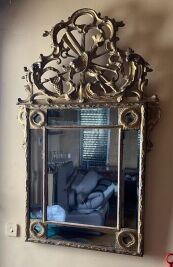 Grand miroir à parecloses, en bois sculpté et doré, à décor de poisson et coquilles ajouréesHaut. : 130 ; Larg. : 80 cmtransformé dans ses dimensions750246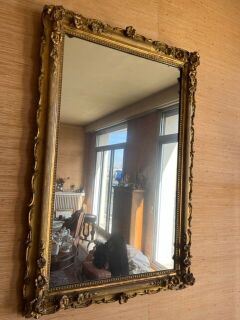 Grand miroir en bois sculpté et doré à décor de fleurettesHaut. : 148 ; Larg. : 93 cmOn joint un miroir (?) en bois et stuc doréHaut. : 85,5 ; Larg. : 72 cm150247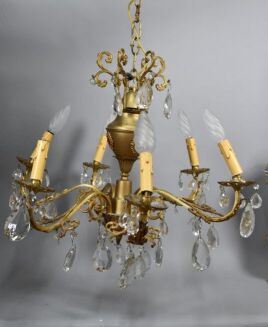 Lustre en métal doré et pampilles, à six bras de lumière Haut. : 57 cm(accidents)10248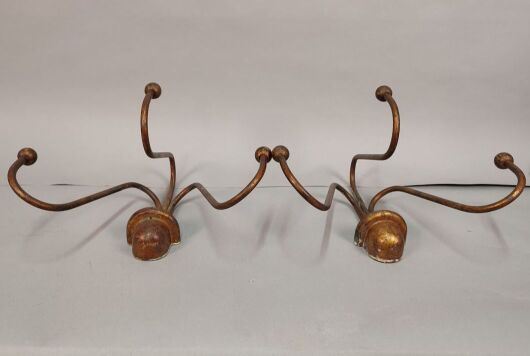 TRAVAIL MODERNEPaire de porte-manteaux en fer forgé tubulaire doré à trois patères galbées terminées de petites sphères.Haut. 26 cm - Long. 35 cm700249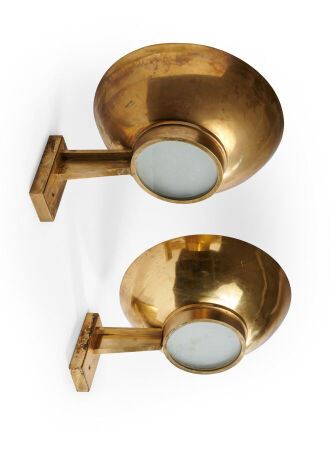 TRAVAIL FRANCAIS 1940Paire d'appliques murales en bronze doré poli et laiton à un bras de lumière à corps conique et vasque hémisphérique à cache-ampoule centrale en épaisse dalle de verre sabléPatine de fixation quadrangulaireHaut. : 22 ; Long. : 43 ; Prof. : 36 cm1200251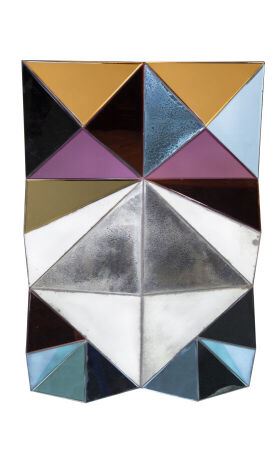 de SCHRIJVER Olivier (né en 1958)Miroir " Oiseau de paradis "Numéroté 3/8Haut. : 120 ; Larg. : 80 cmOn joint le catalogue raisonné de l'artiste.550251,1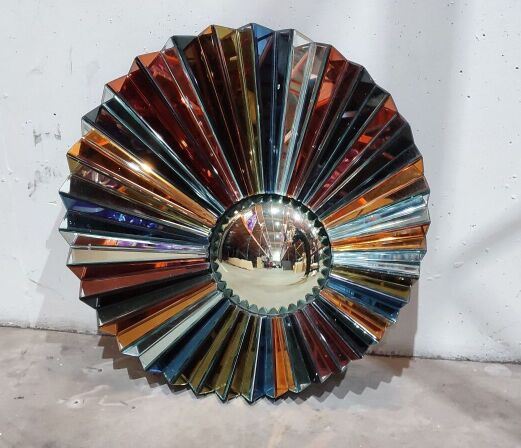 de SCHRIJVER Olivier (né en 1958)Line couleurs du mondeMiroir oeil de sorcière et plaquettes multicoloresSigné, titré et numéroté 21/24 au dosDiam. :  90 cm1650251,2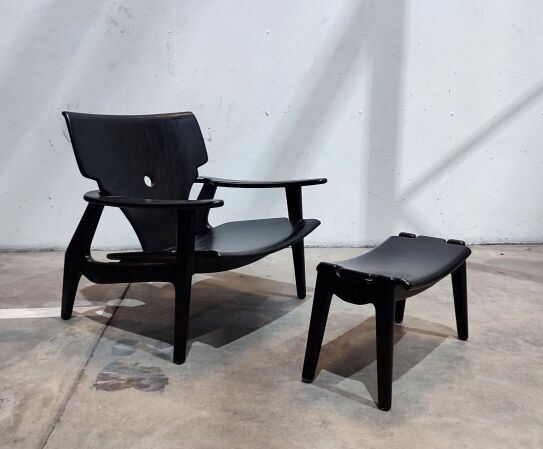 de SCHRIJVER Olivier (né en 1958)Un de fauteuil "Zen" En acajou teinté noirSigné et numéroté 31 sur 240(accotoir accidenté) Haut. : 74 ; Larg. :  68 ; prof. :  77 cmAvec son ottoman en acajou teinté noirsigné et numéroté 19 sur 120(rayures et accidents)600252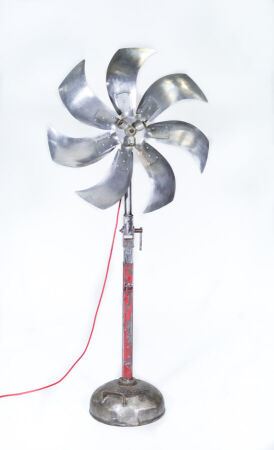 Lampe hélice en métal, piètement réglableHaut. : 90 ; larg. hélice : 80 cm120253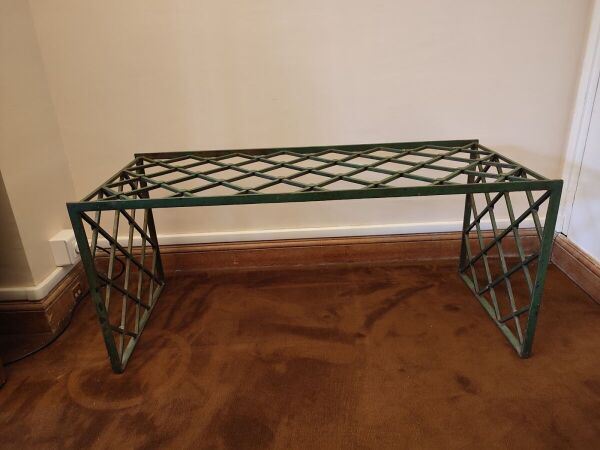 Table basse en fer forgé vert structure à croisillons et petits cercles pleins.Haut. 41,5 cm - Long. 94 cm - Prof. 40 cm850254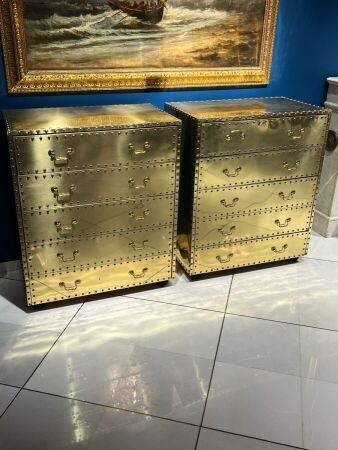 TRAVAIL CONTEMPORAINPaire de commodes en bois plaqué de laiton clouté ouvrant à quatre tiroirsHaut. : 102 ; Larg.: 87 ; Prof. : 50 cm1500255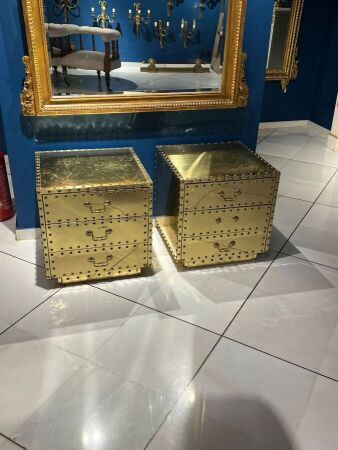 TRAVAIL CONTEMPORAINPaire de petites commodes en bois plaqué de laiton clouté ouvrant à quatre tiroirsHaut. : 52.5 ; Larg.: 51 ; Prof. : 51 cm500256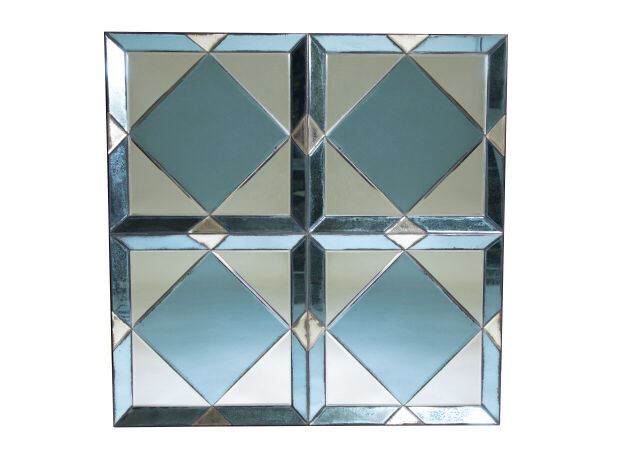 de SCHRIJVER Olivier (né en 1958)Miroir " Square blue "Numéroté 2/8Haut. : 100 ; Larg. : 100 cmOn joint le catalogue raisonné de l'artiste.500257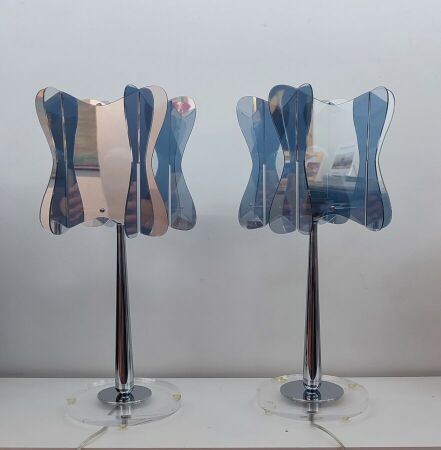 Angelo MELLIA DESIGN ITALIEN Paire de lampes en plexiglas et chromeHaut. : 57 cm(modèle unique)300257,1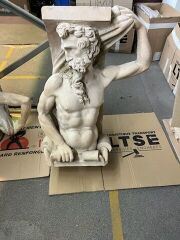 Paire d'atlantes en pierre reconstituéeHaut. : 177 cm2100257,2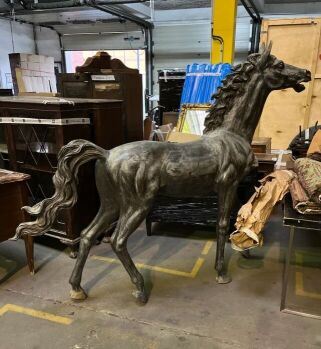 Grand cheval en métal à patine noireHaut. : 186 cm, Long. : 223 cmInvendu258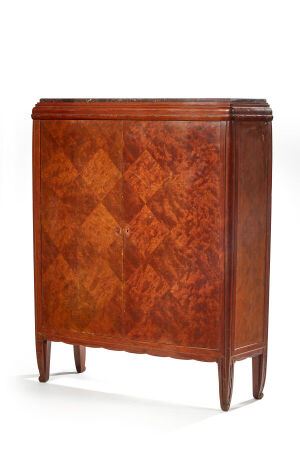 MONTAGNAC Pierre Paul  (1883-1961)Armoire à deux portes pleines en placage d'acajouCachet "P.P. Montagnac"(entrée de serrure manquante ; rayures et frottements- soulèvements au placage, accidents)Haut. : 164 ; Larg. :  155 ; Prof. :  44,5 cm380259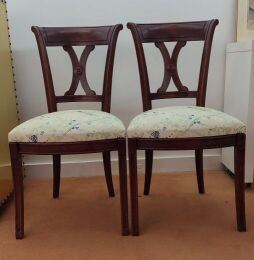 Paire de chaises en bois mouluré à dossier ajouré, garni d'un tissu fleuriHaut. : 88 ; Larg. : 47 ; Prof. : 44,5 cm30260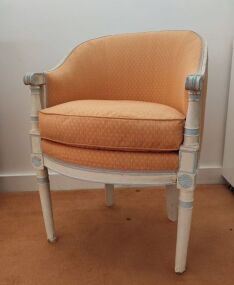 Petit fauteuil en bergère en bois laqué blanc rechampi bleu, style DirectoireHaut. : 80 cm20261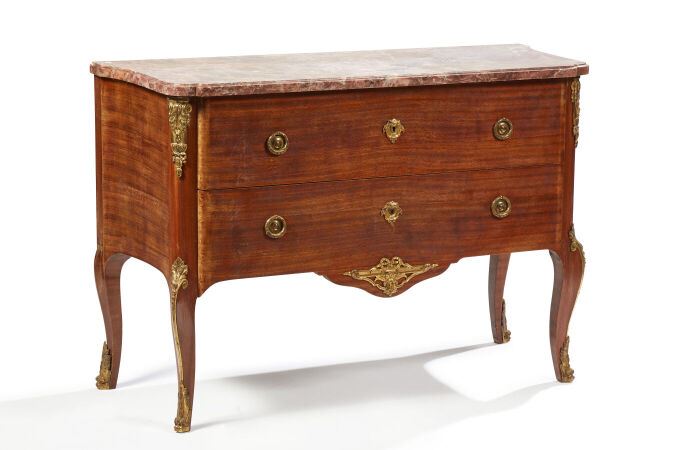 COMMODE en placage d'acajou satiné ouvrant par deux tiroirs sans traverses, les côtés mouvementés, les montants arrondis, les pieds cambrés. Ornementation de bronzes ciselés et dorés.Dessus de marbre brun rosé veiné.Trace d'estampille difficile à lire accompagnée d'une fleur de lys.Style TransitionHaut. : 88 ; Larg. : 128 ; Prof. : 52 cm600261,1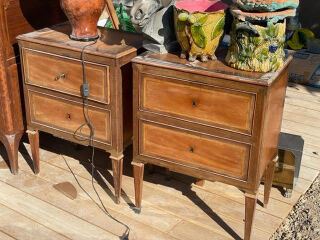 paire de chevets accidents900261,3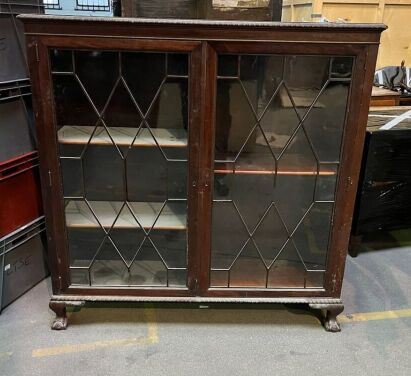 Paire de bibliothèques anglaisesHaut. : 140 , Larg. : 136; Prof. : 36 cm40261,4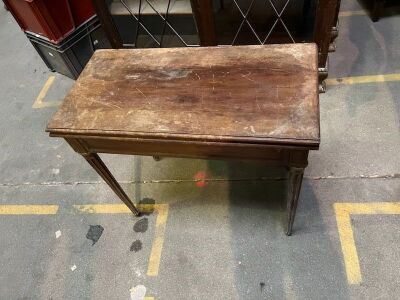 Table à jeux formant consoleHaut.  74 ; Larg. : 85 ; Prof. : 42 cm20261,5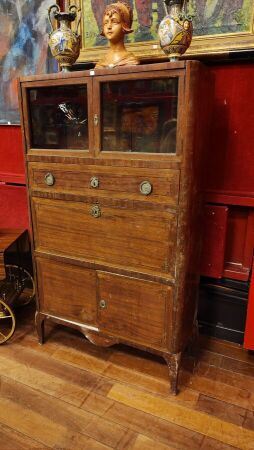 Secrétaire en bois de placage formant vitrineHaut. : 165 ; Larg. : 100 ; Prof. : 42 cm(marbre manquant, accidents au placage, fentes)30261,6Miroir à fronton cintré10262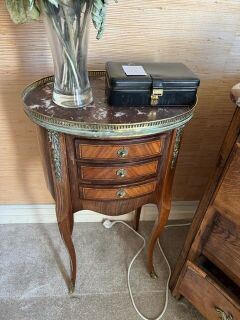 Table de chevet tambour en bois de placage et marqueterie ouvrant à 3 tiroirs dessus marbre Style Transition90263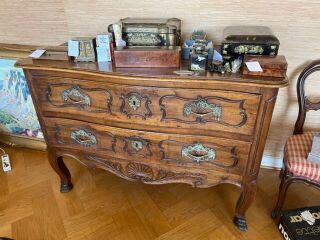 Commode en bois naturel mouluré et sculpté, à décor de volutes et coquilles ouvrant par deux tiroirs en façadeHaut. 92 cm; Larg. 129 cm; Prof. 65 cmBronzes rapportés400264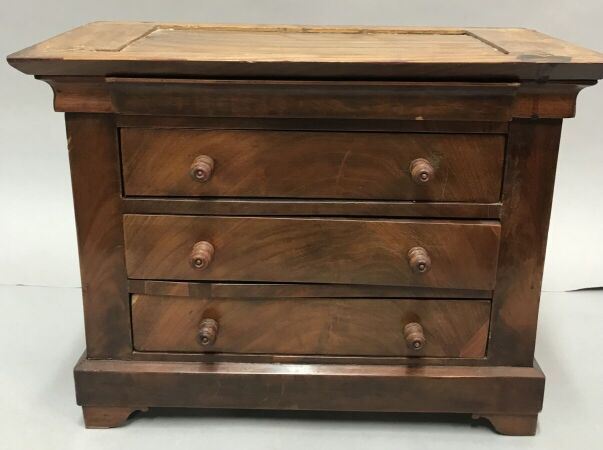 Petite commode de maitrise en bois de placage ouvrant à trois tiroirsHaut. : 27 ; Larg. : 36 ; Prof. : 20 cm(petits manques placage)10265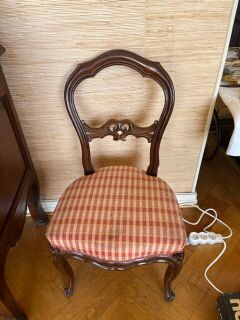 4 chaises en bois naturel mouluré et sculpté à dossier barreaux10266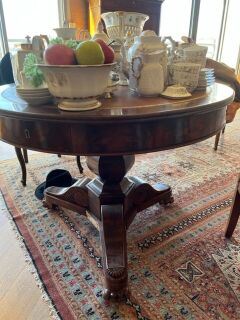 Guéridon tripode, le plateau circulaire, garniture de cuir havaneEpoque RestaurationHaut. 75 cm; D. 100 cmon joint une rallonge80267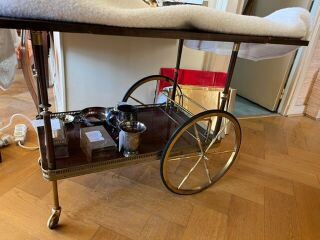 Table desserte roulante, en acajou et métal doré, le plateau à volets40268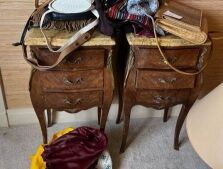 Paire de tables de chevet, en marqueterie, ouvrant à 3 tiroirs, dessus marbreLouis XV200269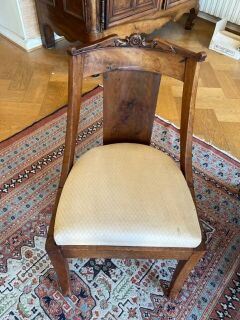 Paire de fauteuils gondole en bois naturel mouluré et sculpté XIXème siècle60270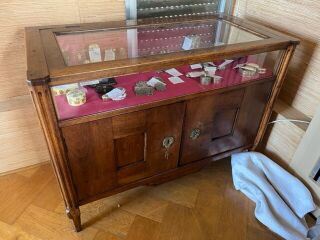 Meuble vitrine en bois naturel ouvrant à 2 vantaux et présentant une vitrine en partie supérieure, les montants cannelés40271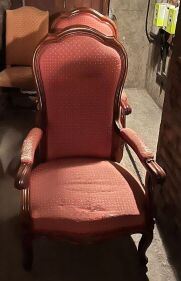 lot de mobilier de bureau comprenant:- Deux fauteuils Voltaire en acajou- Une chaise style Louis XIII- Un tapis- Une chaise en bois mouluré sur roulettes50272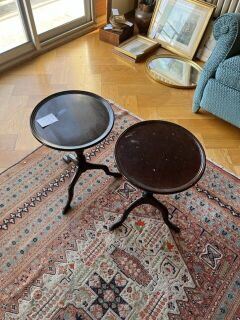 2 petits guéridons le plateau circulaire, piètement tripodeOn joint une table20272,1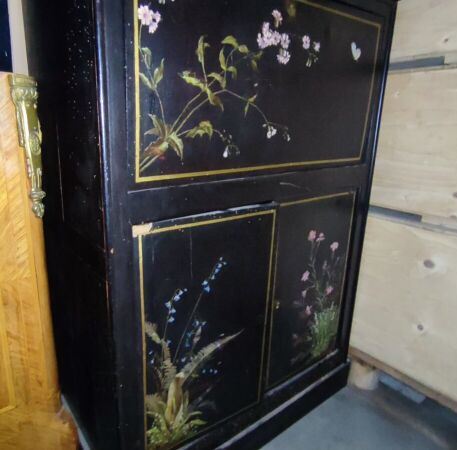 Secrétaire de dame en bois noirci à décor peint de fleurs.Époque Napoléon IIIHaut. : 111 ; Larg. : 78 ; Prof. : 48 cm(accidents)Invendu273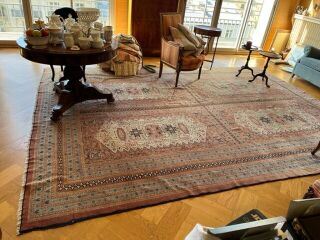 Tapis PakistanHaut.: 400 ; Larg. : 300 cm500